ПаспортСодержание и обоснование необходимости программынастоящее время первичная профилактика наркотической, алкогольной, табакокурения и иных зависимостей является ключевым социальным заказом для Министерства образования Российской Федерации.Общество, в котором мы живем, характеризуется достаточно высокой степенью социальной нестабильности. Девальвация культурных ценностей, неуверенность в завтрашнем дне, неспособность части населения, а особенно подростков и молодежи, активно справляться с жизненными трудностями - вот те предпосылки, которые обеспечивают наркомании и алкоголизму прочные позиции в обществе.Здоровье граждан является приоритетом среди общечеловеческих ценностей в любом государстве. Оно необходимо для формирования и развития успешной личности.настоящее время в России проблема здоровьесбережения человека стоит как никогда остро, так как практически по всем показателям, характеризующим здоровье нации, Россия значительно уступает большинству высокоразвитых стран мира.Результатом современной жизнедеятельности человека стало не только улучшение качества жизни, но и возникновение проблем в состоянии здоровья населения.Образ жизни, психическое благополучие являются важнейшими основами здоровья. Появление и распространение различных форм деструктивного поведения, особенно среди молодёжи, становится глобальной проблемой современности.Для того, чтобы оказывать противодействие деструктивному поведению, необходимо исследование проблемы среди той группы молодёжи, с которой предполагается работа по формированию установки на здоровый образ жизни.Для того, чтобы формировать установку на здоровый образ жизни, были проведены исследования, которые выявили наличие серьёзных проблемобразе жизни студентов. Значительная часть из них подвержена вредным привычкам, пагубно сказывающимся на здоровье. Достаточно сказать, что большинство респондентов, имеющих вторую или третью стадию (из четырёх) привыкания к табакокурению и определённый «алкогольный стаж», на момент исследования не достигли совершеннолетия. Накопив значительный опыт работы по противодействию распространению наркотиков, теперь служба в значительной степени нацелена на побуждение граждан к добровольному освобождению от пагубного пристрастия. Для достижения этого результата усилия должны быть сосредоточены на трёх главных направлениях деятельности по денаркотизации общества: разрушение наркобизнеса, профилактика наркомании и разработка правового механизма побуждения к отказу от наркотиков.Комплексное предупреждение наркомании на основе которой разработана программа, включает в себя:Первичную профилактику, адресованную тем, кто не имеет опыта употребления наркотиков и употребляющим, но пока ещё без зависимости.Вторичную профилактику в виде лечебных мероприятий, адресованных подросткам со сформировавшейся зависимостью.Третичную профилактику или комплексную реабилитацию. Первичное предупреждение предполагает обучение, социальную поддержку, психологическое консультирование.Обучение включает:обучение студентов по программе самопрофилактики;раннее воспитание внутренней системы запретов на аддиктивное поведение, а также воспитание неаддиктивной системы получения удовольствия и снятия напряжения;обучение   родителей   навыкам   бесконфликтного   общения   с детьми.Наша работа относится к первичной профилактике наркомании и направлена на работу со студентами и их родителями.Цели и задачи подпрограммы Главная цель подпрограммы  – формирование мотивации здорового образа жизни в студенческой среде и профилактика употребления наркотических, алкогольных, табакокурения и иных веществ.Основными задачами реализации подпрограммы являются:Формирование здорового жизненного стиля среди молодежи колледжа.Достижение необходимого уровня правовой культуры студентов.Формирование у студентов навыков ответственного поведения, навыков сознательного отказа от наркотических, алкогольных, табакокурения и иных веществ в ситуации давления группы;Создание условий для личностного роста студентов и самореализации;Создание условий для формирования позитивного отношения к себе и окружающему миру;Информирование студентов о пагубном воздействии наркотических, алкогольных, табакокурения и иных веществ на организм человека и последствиях злоупотребления ими;Информирование студентов о службах помощи, досуговых центрах, службах занятости для молодежи;8.	Организация мероприятий по профилактике наркомании, противодействия незаконному обороту наркотических средств и психотропных веществ среди студентов колледжа;Привлечение  квалифицированных  специалистов  по  профилактической работе;10. Привлечение активной студенческой молодежи к волонтерской деятельности по реализации программы.Программа включает в себя определенные виды деятельности по каждому из следующих направлений:распространение информации о причинах, формах и последствиях потребления наркотических средств;формирование у подростков навыков анализа и критической оценки информации, получаемой о наркотиках, умение принимать правильное решение;предоставление альтернативы наркотизации;коррекция социально-психологических особенностей личности;целевая работа с группой риска (определение групп риска и оказание адекватной помощи в преодолении проблем, ведущих к появлению тяги к наркотикам);тесное взаимодействие с организациями и структурами, проводящими профилактическую работу.антинаркогенной работе исключены: - использования тактики запугивания;-искажения и преувеличения негативных последствий  злоупотребления наркотиками при описании их воздействия;разовый характер действий, направленных на профилактику, так как такой подход не дает возможности подросткам развивать навыки противостояния наркотикам;распространение ложной информации, даже после однократной ее подачи вся дальнейшая информация будет отторгаться подростками, которые сегодня достаточно хорошо информированы;- упоминаний о культурных предпосылках употребления наркотиков;оправдания употребления наркотиков.Специфические задачи подготовки педагогов к профилактической работе предполагают расширение информированности участников о различных аспектах наркотизма, осознание и коррекцию (при необходимости) личностного отношения к наркотическим веществам, освоение основных приемов организации профилактической работы в детском коллективе.При анализе аспектов наркотизма понятие «зависимость» рассматривается в широком значении: в круг традиционных объектов зависимости (лекарства, табак, алкоголь, наркотики) вводят такие компоненты как пища, телевизор, компьютер. Поэтому профилактику наркотизма нужно рассматривать как комплексную проблему, связанную с предупреждением возникновения универсальных личностных детерминант отклоняющегося поведения.Без поддержки и активного сотрудничества родителей невозможно рассчитывать на эффективность профилактических мероприятий. Поэтому следующим шагом подготовительного этапа должна стать работа с родителями: собрания, посвященные проблеме распространения наркомании среди подростков, раскрывающие важность профилактической работы, которая будет проводиться с учащимися. Следует создать инициативную группу и среди родителей, имеющих возможность непосредственно участвовать в профилактических мероприятиях.Исследование проблемы – эта часть подготовительного этапа, которая дает возможность определить стратегию профилактической работы и выбрать наиболее подходящие методы психолого-педагогической профилактики с учетом различных средовых факторов.целью изучения наркологической ситуации в колледже, выявлении степени распространенности наркотических средств, «популярности» тех или иных наркотиков среди несовершеннолетних, особенностей их распространения и употребления, работникам образовательного учреждения необходимо провести сбор информации в учреждениях здравоохранения и органах внутренних дел. Эти данные помогут при организации специального антинаркотического контроля в колледже. Подобный контроль призван исключить как возможность использования несовершеннолетними наркотических веществ, так и приобщения к наркотизации своих сверстников.В колледже проводится мониторинг наркологической ситуации, направленный на выявление групп риска, с которыми в дальнейшем будет проводится дифференцированная профилактическая работа.В связи с необходимостью профилактической работы со всеми группами студентов должен реализовываться комплекс мероприятий.Основные направления профилактической работы в рамках данной программы:Профилактика употребления наркотических, алкогольных, табакокурения и иных веществ в студенческой среде.Обеспечение студентов психологической помощью.Создание условий в колледже для реализации творческого потенциала студентов.Организация работы по пресечению распространения наркотических, алкогольных, табакокурения и иных веществ на территории учебных корпусов.Оценка эффективности проводимых мероприятий и работы сотрудников колледжа, задействованных в организации профилактической работы по злоупотреблению наркотических, алкогольных, табакокурения и иных веществ.Основные мероприятия ПрограммыПри реализации программы предполагается выполнить следующий перечень мероприятий:Создание нормативно-правовой базы, обеспечивающей эффективное решение задач профилактики употребления наркотических, алкогольных, табакокурения и иных веществ (разработка программы). Устав колледжа, решения педсовета, решения Совета колледжа.Разработка плана профилактических мероприятий, направленных на профилактики злоупотребления наркотиками и другими психоактивными веществами среди молодежи колледжа.Организация и проведение социально – психологического мониторинга, включающего анкетирование студентов-первокурсников, оценку социально-психологического климата в группах первого года обучения, оценку благополучия (выявление неблагополучных) мест проживания и досуга студентов.- Разработка методических материалов по созданию эффективной системы социально-психологического мониторинга.Проведение лекций по профилактике употребления психоактивными веществами для студентов колледжа с приглашением представителей здравоохранения - «Привычки и здоровье»- «Курение – опасное увлечение»Использование метода проектной деятельности,разработка и создание проектных продуктов;размещение проектных продуктов в локальной сети и на сайте колледжа; создание презентаций и видеороликов; разработка креативных классных часов в форме театрализованных постановок «Суд над вредными привычками».использование проектных продуктов в проведении учебных и внеучебных занятий.6. Организация и проведение антинаркотических акций, конкурсов плакатов, тематических выступлений.-Участие	в	городских и республиканских 	конкурсах. 7. Подготовка и выпуск газет, тематических публикаций, касающихся вопросов профилактики употребления наркотических, алкогольных, табакокурения и иных веществ.Использование цифровых образовательных ресурсов для повышения эффективности пропаганды здорового образа жизни.Создание на базе колледжа волонтерского движения по профилактике наркотических, алкогольных, табакокурения и иных веществ.- Обучение ведению профилактической работы классных руководителей, студентов-волонтеров и включение их в реализацию программы профилактики.- Проведение работ по адаптации первокурсников: посвящение в первокурсники; поход первокурсника.Формирование здорового образа жизни в колледже: соревнования, спартакиада.11.Проведение студенческих советов.12.Проведение индивидуальной воспитательной работы со студентами.13.Информирование о наркоситуации среди молодежи.14.Контроль качества профилактической работы.Управление реализацией Программы и контроль за ее выполнением осуществляет – отдел воспитательной работы со студентами колледжа.Необходимым	условием	реализации	Программы	профилактики злоупотребления наркотиками и другими психоактивными веществами среди молодежи колледжа «Формирование здорового жизненного стиля», учитывающей особенности студенческого коллектива, его интересов и склонностей, сотворчества педагогов и студентов является обеспечение целостности и единства сфер обучения и внеучебной деятельности.Уровни Программы – уровень города. Внутри колледжный, уровень студенческой группы, отдельных групп внутри нее и индивидуальный.Программа является открытым документом для внесения изменений и дополнений. Корректировка программы может осуществляться в течение срока ее реализации.Перечень мероприятий по реализации программы по профилактике наркомании и наркопреступности в ППК имени З.Н. Батырмурзаева  на __________ учебный годЭтап реализации программы включат реализацию всех намеченных мероприятий.Конечно, главной задачей работы является недопущение наркотической зависимости.Анализ предыдущих этапов реализации программы позволил выявить, что степень риска приобщения подростков к наркомании и употребления алкогольных напитков снизилась. Студенты стали более информированы о последствиях воздействия наркотиков и алкогольных напитков на молодой организм, стали больше уделать внимание своему здоровью, сформировалось негативное отношение к ПАВ. У ребят изменилось отношение к проблеме наркомании подросткового возраста. Данная работа принесла пользу и родителям подростков, так как они стали больше информированы о признаках употребления ПАВ, и какие методы применять, чтобы не допустить приобщения подростка к наркотикам.Таким образом, можно сделать вывод, что разработанная программа, служит предпосылкой профилактики наркомании и употребления спиртных напитков у подростков в условиях колледжа.Также мы разработали ряд методических рекомендаций для родителей и педагогов, которые на наш взгляд помогут в профилактике вредных привычек у подростков.Разговаривайте с ребёнком о наркотиках и алкоголе.Эксперты утверждают. Что разговор о наркотиках - первая ступень помощи детям. Помните, что нет возраста, когда ребёнок не нуждался бы в объективной информации о наркотиках и объективных последствиях злоупотребления ими. Задача таких бесед не только в доведении до ребёнка информации о наркотической опасности, но и в установлении доверия, открытости по вопросам о наркотиках.Учитесь слушать. Подросток должен знать, что вам интересен его внутренний мир, его переживания и тревоги. Постарайтесь понять, что его беспокоит, какие проблемы он решает в настоящее время. Попытайтесь вместе с ним найти выход из проблемы. Никогда не используйте информацию, во вред ему.Давайте советы, но не давите советами. Подумайте о своём примере. Трудно поверить, что кто-то поверит советам родителя или учителя, который сам злоупотребляет курением, алкогольными напитками и так далее.Поддерживайте в подростке самоуважение и думайте о его самореализации.Все эти советы в большей степени относятся к предупреждению развития наркомании.Также нами были разработаны рекомендации родителям и студентам по профилактике вредных привычекПриложение АМинистерство образования и науки Республики ДагестанГБПОУ РД «Профессионально-педагогический колледжимени З.Н. Батырмурзаева»ПРОГРАММАФАКУЛЬТАТИВНОГО КУРСАФормирование установки на здоровый образ жизни у студентов ГБПОУ РД «Профессионально-педагогический колледжимени З.Н. Батырмурзаева»Хасавюрт, 2018Программа разработана в соответствии с Федеральным законом «Об образовании в Российской Федерации» от 29 декабря 2012 г. и Федеральным государственным образовательным стандартом среднего (полного) общего образования.СОДЕРЖАНИЕПОЯСНИТЕЛЬНАЯ ЗАПИСКАУЧЕБНО-ТЕМАТИЧЕСКИЙ ПЛАНСОДЕРЖАНИЕ ФАКУЛЬТАТИВНОГО КУРСАУСЛОВИЯ РЕАЛИЗАЦИИ ПРОГРАММЫ ФАКУЛЬТАТИВАПЛАНИРУЕМЫЕ РЕЗУЛЬТАТЫСРЕДСТВА  ОБУЧЕНИЯНЕКОТОРЫЕ ПРИМЕРНЫЕ ЗАДАНИЯ ДЛЯ СОЗДАНИЯ ПРОЕКТНЫХ ПРОДУКТОВКОНТРОЛЬ И ОЦЕНКА РЕЗУЛЬТАТОВ ОСВОЕНИЯ ПРОГРАММЫПОЯСНИТЕЛЬНАЯ ЗАПИСКАряду общечеловеческих ценностей, определяющих социально-экономическую политику государства, несомненен приоритет здоровья. В наши дни вопросы о сохранении здоровья и организации здорового образа жизни актуальны как никогда. Появление новых реалий в жизни человечества, связанных с ускорением темпов социальных, экономических, технологических, экологических, климатических и иных изменений в мире – закономерность, которая обязательно приведет (и уже приводит) к формированию новых проблем в состоянии здоровья населения.Поскольку человеческая жизнь является высшей ценностью общества, то совокупность свойств, качеств, состояний человека есть ценность не только самого человека, но и общества. Это превращает здоровье каждого индивида в общественное богатство.Основной целью учреждений профессионального образования является подготовка конкурентоспособных на рынке труда рабочих и специалистов. Достижение этой цели невозможно без сохранения и укрепления здоровья обучающихся.С одной стороны молодёжь понимает, что без хорошего здоровья успешной личностью в современном обществе стать невозможно. С другой стороны подверженность вредным привычкам, ведение опасного для здоровья образа жизни принимают катастрофический характер. Это противоречие побудило педагогический коллектив колледжа приступить к работе, конечной целью которой является формирование у студентов установки на здоровый образ жизни. Федеральном законе «Об образовании в Российской Федерации» говорится, что личностные результаты освоения образовательной программы должны отражать принятиереализацию ценностей здорового и безопасного образа жизни; отрицательное отношение к употреблению алкоголя, наркотиков, курению; ответственное отношение к собственному здоровью и здоровью других людей.соответствии с этим в задачи программы входит развитие у студентов способности адекватной самооценки поведения; усвоение ими знаний об опасности воздействия на организм табака, алкоголя, наркотиков; развитие навыков безопасного поведения в провоцирующей среде; овладение студентами правовых знаний, связанных с обсуждаемыми проблемами; формирование стойкого отрицательного отношения к пагубным пристрастиям.Большое внимание уделяется работе с родителями студентов, для которых проводится цикл лекций и бесед, готовятся информационные материалы в печатном и электронном виде. Основные задачи работы с родителями – повысить уровень их психолого-педагогических знаний о психологических особенностях юношеского возраста; ознакомить с результатами проведённых в колледже исследований проблемы пагубных пристрастий; проинформировать о признаках деликвентного поведения; настроить на конструктивноеобщение с детьми. Работа с родителями ведётся по отдельной программе.Поставленные задачи могут быть решены с использованием таких методов, как объяснительно-иллюстративный (лекции, беседы педагогов и приглашённых специалистов; просмотр презентаций, научно-популярных фильмов, фрагментов из художественных фильмов; интернет-уроки);проблемный (групповая и индивидуальная работа в форме дискуссий, «мозговых штурмов», «круглых столов», ролевых тренингов, тематических упражнений);исследовательский (проведение исследований, создание проектных продуктов). Каждый раздел программы начинается с проведения исследования отношениястудентов к проблеме. Именно результаты анонимного исследования в каждой учебной группе позволяют дифференцированно организовать дальнейшую работу по программе.Значительное внимание уделяется межпредметным связям с такими дисциплинами, как «Безопасность жизнедеятельности», «Биология», «Обществознание», «Право».Завершает программу раздел, посвящённый досугу студентов. Исследование показывает, что их досуг зачастую проходит в виде бесцельного времяпрепровождения, что влечёт приобщение к курению, алкоголю, наркотикам. Одной из задач на этом этапе является подробное информирование студентов о возможных формах проведения досуга в городе.проекте Федерального государственного образовательного стандарта среднего (полного) общего образования особо выделяется, что в результате освоения образовательных программ обучающиеся должны владеть навыками познавательной, учебно-исследовательской и проектной деятельности. Именно проектный метод мы считаем наиболее эффективным для работы по формированию установки на здоровый образ жизни. Работа над проектом всегда направлена на разрешение конкретной, причем социально-значимой проблемы. Он предполагает создание на основе проведённых исследований проектных продуктов, различных по форме и содержанию. Работа по методу проектов позволяет сформировать такие необходимые качества личности, как владение универсальными способами деятельности, владение коммуникативными навыками, навыками коллективного труда, владение специфическими навыками учебного труда (способность к самообразованию), нормы и эталоны социальной жизнедеятельности (воспитанность). Если выпускник колледжа будет обладать указанными свойствами, то он будет с большой долей вероятности реализован в современном обществе. Поэтому значительное время студенты под руководством педагогов заняты созданием проектных продуктов.Завершающее занятие проходит в форме спектакля «Суд над вредными привычками». Это – постановка пьесы-трансформера, которую вместе с педагогом написали обучающиеся три года назад. После их выпуска из колледжа пьеса корректируется, дополняется, придумываются новые эффекты, коллизии.Программа постоянно корректируется. Это происходит в результате систематического мониторинга работы, в котором самое активное участие принимают студенты. Они высказывают мнение о проведённых занятиях, пожелания, оценивают проектные продукты. В свою очередь педагоги проводят мониторинг, который, как правило, показывает значительный положительный результат в динамике знаний студентов по обсуждаемым проблемам.УЧЕБНО-ТЕМАТИЧЕСКИЙ ПЛАНСОДЕРЖАНИЕ ФАКУЛЬТАТИВНОГО КУРСАВведениеЗдоровье как один из факторов успешного развития личности. Современные проблемы здоровьесбережения. Валеология – наука о том, как быть здоровым.ЗДОРОВЬЕ. ЗДОРОВЫЙ ОБРАЗ ЖИЗНИПонятие здоровья. Основные определения здоровья. Психофизиологические составляющие здоровья. Соматическое здоровье. Физическое здоровье. Психическое здоровье. Нравственное здоровье. Значение здоровья для успешного развития личности.Факторы обеспечения здоровья современного человека, их соотношение. Физическая культура в режиме здорового образа жизни. Закаливание и его значение для здоровья. Влияние стрессовых состояний на здоровье. Профилактика стрессовых состояний. Как вести себя при стрессе.Здоровый образ жизни, его элементы, их взаимосвязь. Формы поведения, являющиеся основой здорового образа жизни. Влияние семейных традиций на воспитание здоровых детей. Причины сложности реализации форм поведения, способствующего здоровому образу жизни.Исследование состояния здоровья студентов колледжа. ТАБАК, ТАБАКОЗАВИСИМОСТЬИсследование отношения студентов к табакокурению.Влияние никотина на организм человека. Никотин и репродуктивная способность. Никотин и наследственность. Причины появления табакозависимости и способы её преодоления. Федеральный закон РФ «Об ограничении курения табака».АЛКОГОЛЬ И АЛКОГОЛИЗМИсследование отношения студентов к алкоголюВлияние алкоголя на организм человека. Алкоголь и репродуктивная способность. Последствия «пьяного зачатия».Формирование алкогольной зависимости. Уровни алкогольной зависимости.Алкогольное поведение. Уровни алкогольного поведения. Детский и подростковый алкоголизм.Возможности	лечения	и	реабилитации	лиц,	страдающих	алкоголизмом.Законодательство РФ, связанное с алкоголем.НАРКОТИКИ И ПСИХОАКТИВНЫЕ ВЕЩЕСТВА. НАРКОМАНИЯИсследование отношения студентов к наркотикам и ПАВ.Наркомания – характеристика медико-социальной проблемы.Виды наркомании. Характеристика наркотических средств. Влияние наркотических средств на организм человека. Наркотики и репродуктивная способность. Наркомания и ВИЧ-инфицирование.Психоактивные вещества. Характеристика ПАВ. Влияние ПАВ на организм человека. Причины употребления ПАВ и наркотиков. Поведение человека, принимающего ПАВ и наркотические вещества.Лечение и реабилитация наркоманов. Законодательство РФ о наркотических и психотропных веществах.ВИЧ-ИНФЕКЦИЯ, СПИДИсследование отношения студентов к ВИЧ-инфекции.Что такое ВИЧ – инфекция? История появления ВИЧ. Разносчики ВИЧ-инфекции. Пути передачи вируса. Основные признаки ВИЧ-инфекции. Изменения в иммунной системе при развитии СПИД. Стадии СПИД. Лечение ВИЧ-инфекции.Профилактика СПИД. Правовые аспекты. Социальные последствия СПИД.ДОСУГ И ЕГО ФОРМЫИсследование досуга студентов.Возможные формы проведения досуга в городе.Итоговое занятие.Просмотр спектакля «Суд над вредными привычками».ЗаключениеМониторинг проделанной работы. Контрольное анкетирование.УСЛОВИЯ РЕАЛИЗАЦИИ ПРОГРАММЫ ФАКУЛЬТАТИВАТребования к минимальному материально-техническому обеспечению Реализация программы факультатива требует наличия учебного кабинета.Оборудование учебного кабинета:рабочие места для обучающихся;рабочее место преподавателя;учебно-методические пособия по дисциплине;   цифровые образовательные ресурсы.Технические средства обучения: мультимедийный комплекс.ПЛАНИРУЕМЫЕ РЕЗУЛЬТАТЫПовышение уровня информированности студентов и родителейпо проблемам табакокурения, алкоголизма, наркомании, ВИЧ-инфекции.Формирование социальных навыков, необходимых для здорового образа жизни.Формирование навыков принятия решений об отказе от опасных для здоровья форм поведения.Уменьшение факторов риска деликвентного поведения.Использование приобретенных знаний и умений в повседневной жизни для: адекватной оценки факторов риска и своего поведения; умения противостоять провоцирующей среде; готовности к самостоятельному принятию ответственных решений; изложения и аргументации собственных суждений о происходящих событиях и явлениях с точки зрения безопасности для здоровья.Овладение студентами универсальными способами деятельности, коммуникативными навыками, навыками коллективного труда в работе по созданию проектных продуктов.Развитие в образовательной организации системного подхода к профилактике пагубных для здоровья пристрастий.НЕКОТОРЫЕ ПРИМЕРНЫЕ ЗАДАНИЯ ДЛЯ СОЗДАНИЯ ПРОЕКТНЫХ ПРОДУКТОВПодготовка и проведение исследованийСоставление анкет; подготовка необходимых материалов; проведение анкетирования; обработка результатов, оформление на компьютере результатов исследования в виде диаграмм, таблиц, графиков. Проинформировать студентов о результатах исследования.СозданиепрезентацийПрезентации, касающиеся здоровья, его составляющих, здорового образа жизни.Презентация	для	обучающихся	к	занятию	«Законодательство	РФ	о	психотропныхвеществах»Презентация «Наркотики убивают живое»Презентация «Задачи для мозгового штурма» по теме «Пути заражения ВИЧ-инфекцией» Презентация «Воздействие табака на организм человека».Подготовка печатных материаловПамятка для родителей «За здоровый образ жизни»Материалы для беседы «ПИВО – Путь Интенсивного Вырождения Общества» Материалы для уголка психологической поддержки в библиотеке: оформить в папки результаты исследований; напечатать материалы «Куда обратиться, если ты попал в беду», «Как вести себя при стрессе» и др.Терминологический словарь слов и выражений по программе курса.Составление задач для мозгового штурмаСоставить задачи для использования их в мозговом штурме (например, описать конкретную ситуацию провоцирующего характера и предложить придумать возможные линии поведения)Составить задания для ролевого тренингаСоставить задания, которые можно разыгрывать по ролям (например, разыграть ситуацию отказа от склонения к употреблению алкоголя или наркотиков, курения)Сбор информацииПолучить информацию в Управлении по делам молодёжи, Управлении по физической культуре и спорту, в Управлении и учреждениях культуры по вопросам, касающимся различных форм и видов проведения досуга в городе и районе.Получить информацию в наркологическом отделении, диагностическом кабинете о работе с наркоманами и ВИЧ-инфицированными.Получить в ОВД города и района данные о динамике правонарушений, связанных с употреблением алкоголя и наркотиков.Оформить в печатном или электронном виде и презентовать собранную информацию.Подготовка материалов для упражненийПодготовить материалы для различных групповых упражнений, проводимых с целью расслабления, развития внимания, памяти, навыков общения и т.д.Поиск материала в сети ИнтернетПодготовить к занятиям и оформить в электронном виде материалы различной тематики, найденные в сети интернет, например,провести сравнительный анализ в задачах деятельности ФСКН в момент её создания и сейчас;найти электронные адреса и рассказать о сайтах, которые могут оказать правовую помощь по проблемам, связанным с употреблением наркотиков, алкоголя.Организация и проведение мероприятийОрганизовать и провести конкурс плакатовРабота над спектаклем «Суд над вредными привычками»:Принять участие в редактировании текста пьесы «Суд над вредными привычками».Принять участие в подготовке спектакля (костюмы, грим, реквизит).Выбрать роль и принять участие в спектакле.КОНТРОЛЬ И ОЦЕНКА РЕЗУЛЬТАТОВ ОСВОЕНИЯ ПРОГРАММЫКонтроль и оценка результатов освоения программы осуществляется преподавателем в процессе проведения практических занятий, тестирования, а также выполнения студентами индивидуальных заданий, проектов, исследований.Умения:определить и нести ответственность за себя, свои действия, свой выбор;анализировать и оценивать результаты и последствия своего поведения в провоцирующей среде;избегать  ситуаций,  связанных  с  опасным  для  здоровьяграмотно применять усвоенные знания, в том числе работы правового характера.ЗнанияИтоговый	контроль:разрушающего действия никотина, алкоголя, наркотических   контрольноепоследствий, к которым приводит химическая зависимость;форм поведения, способов, приёмов противодействия вовлечению в опасное для здоровья поведение;основных законодательных актов, связанных с табакокурением, алкоголем, наркотиками, ВИЧ-инфекцией;своих прав и обязанностей в сфере потребления табака, алкоголя, наркотиков.Приложение БМинистерство образования и науки Республики ДагестанГБПОУ РД «Профессионально-педагогический колледж имени З.Н. Батырмурзаева»СУД НАД ВРЕДНЫМИ ПРИВЫЧКАМИ (Интернет-урок «Имею право знать!») Пьеса-трансформер в одном действииг. Хасавюрт, 2018 г.Действующие лица Судья Прокурор Адвокат Подсудимая Никотинова Подсудимый Этилов Подсудимый Героинов  Свидетели обвиненияПервый свидетель Второй свидетель Третий свидетель Госпожа Неизвестная Сотрудник уголовного розыска Начальник подразделения по делам несовершеннолетнихСвидетели защитыПервый свидетельВторой свидетель Преподаватель Преподаватель Представитель отдела ФСКНМедицинский работник психоневрологического отделения ЦГБСекретарь суда Секретарь: Прошу встать. Суд идёт!Судья: Судебное заседание по обвинению граждан Никотиновой, Этилова, Героинова в умышленном причинении среднего и тяжкого вреда здоровью большому количеству граждан объявляется открытым.Дело слушается в открытом судебном заседании. Обвинение поддерживает прокурор _________. Защиту осуществляет адвокат _________. Секретарь суда __________.Участники	процесса	предоставили	необходимые	видеоматериалы.Прошу секретаря демонстрировать их в ходе судебного разбирательства.Секретарь: Хорошо, Ваша честь.Судья: Прошу предъявить обвинения.Прокурор: Подсудимым предъявляется обвинение в умышленном совершении преступлений. На основании статей 16, 17, 18, 25, 32, 105, 111, 112, 122 Уголовного Кодекса Российской федерации преступления были умышленными, неоднократными, совокупными, совершёнными в соучастии. Прошу суд признать обвиняемых виновными в совершении перечисленных преступлений.Судья: Подсудимые! Вы признаёте себя виновными? Подсудимая Никотинова, слушаем вас.Никотинова: Нет, Ваша честь. Человечество курит с незапамятных времён. История табака в мире насчитывает уже 3 тысячи лет. Заключаямирные соглашения, люди раскуривали трубку мира. Как много литературных героев пользовалось табаком для очищения разума! Знаменитый сыщик Шерлок Холмс курил трубку, чтобы иметь светлый ум и разгадывать запутанные истории. А как красивы руки женщины с сигаретой между тонкими пальцами (показывает). Даже в фильмах почти все красивые и положительные героини курят. Так что, по-вашему, умные режиссёры будут воспитывать в людях что-то плохое? Это врачи обвиняют меня во всех смертных грехах, чтобы прикрыть свою некомпетентность, неумение хорошо лечить людей. Так что я невиновна!Судья: Спасибо. Слово предоставляется обвинению.Прокурор: Ваша честь! Люди действительно веками курили. И столько же времени умные люди боролись с этим злом. В России при царе Михаиле Фёдоровиче курящих ссылали в Сибирь, а самым дерзким даже вырывали ноздри, как опасным преступникам. Но уровень науки был таков, что о вреде никотина они знали совсем мало. И только в 19 веке из табака смогли выделить никотин и начали его изучение. Выяснилось, что никотин растворяется в воде, эфире, алкоголе и является сильным нервным ядом. У заядлых курильщиков дрожат руки, ослаблена память, снижается работоспособность, у них хриплый голос, одутловатое лицо, одышка. Никотин влияет на половые железы и приводит мужчин к импотенции. Курящие люди заболевают раком в 20 раз чаще, чем некурящие, в 3 раза чаще у курящих бывает инфаркт сердца. 96% мужчин, страдающих язвой желудка, курят. Я хочу спросить у присутствующих курильщиков: у вас ещё не болит желудок? Готовьтесь, скоро заболит, причём очень сильно!Судья: (стукнув молотком) Госпожа прокурор, прошу вас обращаться только к суду, а не к залу. У вас всё?Прокурор: Извините, Ваша честь, я сейчас закончу. Уже точно подсчитано, что 1 сигарета сокращает жизнь на 15 минут;1 пачка сигарет – на 5 часов;тот, кто курит 1 год, теряет 3 месяца жизни; кто курит 4 года – теряет 1 год жизни; кто курит 20 лет – теряет 5 лет;кто курит 40 лет – проживёт на 10 лет меньше (если проживёт).Да если бы Пётр 1 знал о вреде табака, который он насаждал в России, он сам лично расправлялся бы с курильщиками и продавцами табака. Я в этом абсолютно уверена. У меня всё!Судья: Спасибо, госпожа прокурор. Слушаем вас, господин адвокат.Адвокат: Ваша честь! Прокурор уверяет, что человечество давно борется с курением. Так почему же по-прежнему так много людей курит? Вот факты: в США в разных штатах принимаются законы, направленные на борьбу с курением среди несовершеннолетних. Например, с родителей взимаются существенные штрафы, злостные курильщики могут до 6 месяцев находиться в учреждениях для несовершеннолетних правонарушителей, возможно также временное отстранение от обучения в школе или даже отчисление из школы.Италии за курение в общественных местах берут штраф до 125 долларов (это 3625 руб.). Во Франции штраф таков, что на эти деньги можно запросто купить подержанный автомобиль. В столице Японии Токио с 2002 г. запрещено курить во всех общественных местах под угрозой огромного штрафа. И, тем не менее, даже законопослушные иностранцы курили, курят и будут курить!Прокурор: (Вскакивает) Ваша честь, я не согласна, это искажение информации!Судья: (стукнув молотком) Госпожа прокурор! Призываю вас к порядку!Прокурор: Извините, Ваша честь. (Садится).Судья: Продолжайте, господин адвокат.Адвокат: Таким образом, курение – неотъемлемая часть жизни людей и любые меры борьбы бесполезны. У меня всё.Судья: Спасибо, господин адвокат. Теперь можем выслушать вас, госпожа прокурор.Прокурор: Ваша честь! Защитник вводит суд в заблуждение, предоставляя неполную информацию. Действительно, меры, принимаемые для борьбы с курением в передовых странах мира довольно суровые. И людиэтих странах продолжают курить. Но сколько их? В США курит 17 % населения, а в России более 70%. В Японии, где курильщики платят огромные штрафы, продолжительность жизни 82 года, а в России 67 лет. Нигде в мире нет таких низких цен на сигареты, как в России. 94% табачныхизделий, продаваемых в России, производится компаниями, принадлежащими иностранцам. К ним рекой текут наши деньги. Количество курящих в развитых странах резко снижается, а у нас растёт. Им выгодна слабая, вымирающая Россия. У меня всё! Прошу пригласить свидетеля обвинения - учащуюся колледжа _____________.Судья: Секретарь, пригласите свидетеля.Секретарь: Свидетель обвинения, пройдите.Судья: Слушаем вас, свидетель.Свидетель: В колледже, где я учусь, проводилось исследование курения девушек. На вопросы анкеты ответили 80 девушек и 89 юношей.51% девушек, отвечавших на вопросы, курит. Почему же они курят?Потому что красиво и модно – 1%.Чтобы понравиться юношам – не курит никто.20% курят за компанию.Из-за привычки, стресса, просто попробовать – курят 32%. Юношей спросили, как они относятся к курению девушек. Положительно – никто.Отрицательно – 89%. Безразлично -2%.Как же относятся юноши к тому, что курит девушка, с которой они дружат?Положительно – 0,5%. Отрицательно – 85%. Безразлично – 4%.На вопрос, ты хотел бы, чтобы твоя жена курила, «да» ответили 1%, нет – 93%, мне всё равно – 4%.Из этого исследования понятно, что многие девушки курят, и что почти всем юношам это не нравится.Судья: Спасибо, свидетель. Продолжаем заседание. Подсудимый Этилов, вы признаёте себя виновным?Этилов: Конечно, нет, Ваша честь. В мой адрес выдвигаются нелепые обвинения! Да разве я вреден? Посмотрите вокруг! Ни одно торжество не обходится без меня. На всех днях рождения, праздниках люди пьют спиртное. Старшее поколение как кошмарный сон вспоминает безалкогольные свадьбы, сплошная скука, ни скандалов, ни драк. Не свадьба,производственное собрание! Ваша честь, вот вам бы такая свадьба понравилась?Судья: (Стукнув молотком) Подсудимый, вы не имеете права вступать в дискуссию с судом.Этилов: Извините, Ваша честь. Я продолжаю. В России с древности человек считался неполноценным, если не мог выпить кружку хмельного. В годы Великой Отечественной войны нашим дедам на фронте ежедневно давали водку и многие из них до 90 лет живут. Замёрзший человек быстро согреется, если выпьет спиртное. А сейчас молодёжь крепкие спиртные напитки даже не пьёт, потому что есть пиво. В основе его – растение хмель, так же как в хлебе. Поэтому сейчас говорить о вреде алкоголя просто смешно. У меня всё.Судья: Присядьте, подсудимый. Слушаю вас, госпожа прокурор.Прокурор: Ваша честь! Я уверена, что в настоящее время о вреде алкоголя знают даже детсадовцы, потому что многие из них сильно страдают из-за пьянства родителей. Я думаю, что во всех учебных заведениях района посмотрели фильм «Чижик-пыжик», в котором показана настоящая правда об алкоголе. Я же хочу высказаться по поводу мнения подсудимого о пиве. Я уверена, что большинство из употребляющих этот напиток, просто не знают, что произойдёт с ними в недалёком будущем. Дело в том, что в пиве содержится женский половой гормон эстроген. В организме мужчины вырабатывается мужской гормон – тестостерон. Если мужчина вместе с пивом принимает женский половой гормон, то он утрачивает мужские качества характера: активность, силу воли, стремление к победе. В результате появляется безвольное существо, интересующееся только пивом да низкопробными боевиками. Это плохо, но ещё страшнее то, что фигура такого существа меняется по женскому типу. На бёдрах и животе откладывается жир. И очень скоро мужчина становится импотентом.вот девушки – любительницы пива, получив лишний эстроген, теряют скромность, начинают навязываться парням. У них возникаютсерьёзные проблемы с рождением детей. Юноши! Вам такие жёны нужны?Судья:(стукнув молотком) Госпожа прокурор, вы не можете обращаться к залу!Прокурор: Извините, ваша честь. Я продолжаю. Основной удар любой алкоголь наносит по мозгу, убивая его клетки. В общем, если человек хочет сначала стать моральным уродом, а потом импотентом, то он пьёт водку. Аесли сначала импотентом, а потом дебилом, то пьёт пиво. И исключений не бывает!последнее. Знаете ли вы, сколько процентов рынка пива контролируют иностранцы?Судья: И сколько же?Прокурор: 89%. Представляете, сколько денег уходит иностранцам! У них двойная выгода: деньги текут рекой, и население России сокращается. Ещё в 2000 году госсекретарь США Олбрайт сказала: «По мнению мирового сообщества, достаточно, чтобы в России проживало 15 миллионов человек». Сейчас в России 142 миллиона. Если в любой стране в среднем на душу населения приходится 6 литров спиртных напитков, то это грозит вымиранием нации. У нас эта цифра составляет 18 литров. Нам уже пора подсчитывать время, когда в России просто некому будет осваивать те природные ресурсы, которые есть сейчас. У меня всё.Судья: Господин адвокат, слушаем вас.Адвокат: Всё это интересно, но обвинение забыло маленькие детали. В ходе человеческой истории у многих народов сложились национальные алкогольные традиции - неписанные законы, устанавливающие, когда можнонужно пить. Алкоголь даёт успокоение, чувство расслабления, комфорта. Он входит во многие медицинские препараты. Очень многие люди ежедневно выпивают по бокалу вина, и ничего плохого не случается. А если кто-то не умеет пить и не знает в этом меры, то это не вина подсудимого. Защита окончена.Судья: Защита, у вас есть свидетели?Адвокат: Да, Ваша честь Я прошу пригласить свидетеля защиты преподавателя колледжа __________________.Судья: Секретарь, пригласите свидетеля.Секретарь: Свидетель защиты, войдите.Судья: Слушаем вас, ________________. Рассказывает о семье дочери, где не пьют спиртное даже в праздники. И таких молодых людей становится всё больше.Судья: Спасибо, свидетельСудья: Есть ли свидетели у обвинения?Прокурор: Да, Ваша честь, прошу пригласить свидетеля обвинения госпожу Неизвестную.Судья: Секретарь, пригласите свидетеля обвинения.Секретарь: Свидетель обвинения, войдите.Судья: Госпожа Неизвестная, предупреждаю вас об уголовной ответственности за дачу ложных показаний.Неизвестная: Я не собираюсь лгать. Я не являюсь гражданкой вашей страны, и мне всё равно, что будет с подсудимыми. Я хочу высказать пожелание вашим гражданам от имени своего правительства.Судья: Слушаем вас.Неизвестная: (Читает стихотворение)Мы славно гуляли в республике вашей.Мы доллары черпали полною чашей.Пока вы тут пили, мы вас разорили,Заводы продали, богатыми стали.вам всем «здоровья», «живите богато». А мы отправляем ресурсы на Запад.чтобы ни крошки у вас не осталось,чтобы здоровых детей не рождалось. За ваши ресурсы дадим мы вам шприцевспирта цистерны – до смерти упиться. Наркотики в вены вливайте «богато», Валяйтесь, как свиньи, вблизи вашей хаты.Для нас вы все быдло, дерьмо, папуасы. Зачем папуасам земные запасы?Вы слышите, свиньи, мы стали богаты, Мы скоро отнимем у вас ваши хаты.Дадим казино, сигареты, секс-фильмы. Курите и пейте, рожайте дебильных. Больные, уроды для нас не опасны, Мы их уничтожим поддельным лекарством.Вы все постепенно умрёте бомжамидолю такую вы выбрали сами.ваша земля нам нужна без народа.Мы вас похороним в любую погоду. Так будьте «здоровы», живите «богато» Насколько позволит вам ваша зарплата.если зарплата вам жить не дозволит, Так вешайся, быдло, никто не неволит.(Возмущённый шум в зале)Судья: (Стукнув молотком) Свидетель! Вы не имеете права оскорблять присутствующих в зале суда!Неизвестная: А я никого и не оскорбляю, Ваша честь. Я говорю истинную правду, и вы это прекрасно понимаете, даже если вам эта правда неприятна. У меня всё!Судья: ( Сухо, холодно). Вы свободны. Продолжаем заседание. У сторон есть свидетели?Прокурор: Да, Ваша честь, прошу пригласить сотрудника уголовного розыска Саткинского ГОВД.Судья: Секретарь, пригласите свидетеля обвинения.Секретарь: Свидетель обвинения, войдите.Сотрудник уголовного розыска рассказывает о преступлениях, связанных с употреблением наркотиков, приводит примеры, отвечает на вопросы.Судья: У сторон есть ещё свидетели?Прокурор: Да, Ваша честь, прошу пригласить начальника подразделения по делам несовершеннолетних __________________________________________________Судья: Секретарь, пригласите свидетеля обвинения.Секретарь: Свидетель обвинения, войдите._______________ рассказывает о проблемах подростковой наркомании, рассказывает о законодательстве, связанном с наркотиками при помощи сайта ФСКН, (Страница сайта Fskn – интернет-урок – для школьников от 16 лет – о вреде наркотиков – ответственность за распространение наркотиков), отвечает на вопросы.Судья: У сторон есть ещё свидетели?Адвокат: Да, Ваша честь, прошу пригласить преподавателя колледжа _________________________________Судья: Пригласите свидетеля.Секретарь: Свидетель _____________________ приглашается в зал.Свидетель ____________________. Лично у меня к наркотическим веществам отношение двойственное. С одной стороны без наркотиков невозможно представить успехи современной медицины. С другой стороны, наркотики зачастую являются причиной смерти молодых, работоспособных, порой талантливых людей. Возможно, определённая часть из них становится наркоманами по глупости, из-за недостатка знаний по проблеме.Судья: Так какой же, по-вашему, выход из этой ситуации?________________.: Я уверена, что необходимо информировать людей о проблеме наркомании как можно раньше, вплоть до детсадовского возраста. На мой взгляд, в последние годы ситуация начинает хоть и медленно, но всё же меняться. Этому, в частности, способствуют ставшие ежегодными всероссийские интернет-уроки антинаркотической направленности с очень точным названием «Имею право знать!»Судья: ______________, не можете ли вы подробнее рассказать об этих уроках?____________.: Конечно, Ваша честь. Только мне необходимо продемонстрировать некоторые материалы с помощью интернета.Судья: Пожалуйста. Секретарь, помогите свидетелю.Секретарь находит в интернете сайт ФСКН______________. На уроках мы обязательно знакомим студентов с сайтами ФСКН России и ФСКН Челябинской области. Рассказывает историю создания и развития государственной системы по контролю за наркотическими веществами, о работе территориальных органов.Секретарь Открывает сайт fskn.ru – интернет-урок; fskn.ru– интернет-урок территориальные органы; сайт ФСКН по Челябинской области._________________. В интернет-урокахвсегда принимают участие специалисты, которые могут профессионально представить информацию и квалифицированно ответить на все вопросы. Они могут это подтвердить, если вы допросите их в качестве свидетелей.Судья: Секретарь, пригласите свидетеля.Секретарь: приглашается свидетель – представитель Златоустовского межрайонного отдела ФСКН по Челябинской областиПредставитель отдела УФСКН:Ваша честь, одна из главных задач деятельности службы по контролю за оборотом наркотиков – подробная информация о том, как мы можем помочь попавшим в беду людям, особенно молодёжи. Рассказывает о работе отдела, называет и демонстрирует на экране «телефоны доверия» органов наркоконтроля, предлагает посмотреть фильм «Территория безопасности».Судья: Секретарь, продемонстрируйте фильм. Секретарь открывает фильм на сайте ФСКН. Просмотр фильма «Территория безопасности». Судья: У сторон есть ещё свидетели?Адвокат: Да, Ваша честь, прошу пригласить свидетеля – медицинского работника психоневрологического отделения больницыСудья: Секретарь, пригласите свидетеля защиты.Секретарь: Свидетель защиты, войдите.Медицинский работник задаёт вопросы, связанные с просмотренным фильмом, и обсуждает ответы: о воздействии наркотиков на организм человека, о причинах «ломки», об особенностях поведения наркоманов. Далеебеседует о возможности лечения и реабилитации, приводит номера «телефонов доверия».Судья: У сторон есть ещё свидетели?Прокурор: Нет, Ваша честь.Адвокат: Нет, Ваша честь.Судья: Подсудимый Героинов, вы признаёте себя виновным?Героинов: Да, Ваша честь, Я признаю себя виновным.Никотинова и Этилов возмущаются.Судья: (Стучит молотком) Подсудимые, успокойтесь, призываю вас к порядку. (Они продолжают возмущаться).Никотинова и Этилов! Сейчас вас выведут из зала суда и суд закончится без вас! (Успокоились).Обвинение может задавать вопросы.Прокурор: Я правильно понимаю, что вы осознали тот вред, который приносите обществу?Героинов: Да, осознал. Я знаю, что сейчас в мире более 200 миллионов наркоманов. Это целая армия инвалидов. Известный американский журналист 5 лет изучал жизнь наркоманов в разных странах мира. За это время он ни разу не встретил наркомана старше 30 лет. Причин стать наркоманом – тысячи. А результат – один: деградация и смерть, потому что из плена наркотиков уходят единицы, а умирают миллионы. Я хочу жить, чтобы у меня была семья, дети, чтобы они гордились мной.Судья: С чего же начиналась ваше пристрастие к наркотикам?Героинов: Я хотел быть похожим на очень крутого,Я не думал, что это для жизни угроза.теперь в словаре моём только три слова: Шприц, наркотик и доза.В этом не было, в общем-то, умысла злого, Травка первая пахла, как дивная роза.теперь в словаре моём только три слова: Шприц, наркотик и доза.Тошнота не даёт подниматься с колен, Как страшно моё тело, и иглы, как роза! И меня получили в пожизненный плен Шприц, наркотик и доза.Где поэзия, где же обещанный рай? Лишь страдания, боль наступают упрямо. Мама просит: «Сыночек, не умирай!» Шприц, наркотики. Мама…(Берётся руками за голову, садится).Судья: Слушаем вас, господин адвокат.Адвокат: Весь мир знает имена писателей Эдгара По, Шарля Бодлера,музыканта Элвиса Пресли, актрисы Мэрилин Монро. Они были наркоманамипри этом создавали прекрасные произведения искусства. Без наркотиков не может обходиться современная медицина. Власти не могут организовать хороший досуг молодёжи, зато уничтожают в садах мак, который веками употребляли без всякого вреда для здоровья. Нужно создать людям хорошие условия для жизни. Тогда и наркоманов не будет, а от наркотиков будет только польза. У меня всё.Судья: Слушаем вас, госпожа прокурор.Прокурор: Адвокат опять лукавит, Ваша честь. Она назвала известных людей, но не сказала, что все они умерли именно от наркотиков, будучи ещё довольно молодыми людьми. Талант был у этих людей с детства, но став наркоманами, они убили в себе искру Божию, а также и саму жизнь.Наркотики разрушают мозг и нервную систему человека. Смерть может наступить уже через год-полтора после первого приёма наркотиков. У тех, кто принимает наркотики, очень быстро возникают серьёзные проблемы:Изменение психики, появление галлюцинаций, различных маний и даже слабоумие.Опасные и даже смертельные заболевания, такие, как гепатит, СПИД. Абстиненция, то есть ломка. В этом состоянии человек готов на любоепреступление.Хочу особо подчеркнуть, что именно через приём наркотиков люди заражаются ВИЧ-инфекцией, а это – 100-процентная смерть.думаю, что обвиняемый смог осознать весь трагизм своего положения и, возможно, ещё не поздно всё исправить. У меня всё.Судья: У сторон есть ещё свидетели, есть ещё что добавить?Адвокат: Нет, Ваша честь.Прокурор: У меня есть последний свидетель, Ваша честь. Это студентка колледжа ____________________________.Судья: Секретарь, пригласите свидетеля.Секретарь: Свидетель _____________, пройдите.Судья: Слушаем Вас, свидетель_____________: Уважаемые участники процесса! Всё, о чём сегодня шла речь, это, конечно, очень опасно для жизни. Но есть кое-что ещё более страшное, потому что не просто опасно, а смертельно. Я имею в виду ВИЧ-инфекцию и СПИД. Если человек курит, у него слабеет организм и в том числе понижается иммунитет, то есть способность организма сопротивляться болезни. Если человек пьёт спиртные напитки, у него меняется модель поведения, и он может легко сделать что-то такое, чего ни за что не сделал бы в трезвом виде. Например, подраться, попробовать наркотики или вступить в половой контакт с малознакомым человеком. А в результате даже однократное такое поведение может привести к заражению вирусом иммунодефицита человека – сокращённо ВИЧ. Попав в организм человека, ВИЧ начинает уничтожать иммунную систему. Организм перестаёт сопротивляться любым болезням, даже если лекарства закачивать в него в больших дозах. Различных лекарств нужно много, они дорогие. Если в обществе узнают, что человек ВИЧ-инфицирован, многие от него отвернутся, он будет подвергаться дискриминации, то есть ограничению в правах. Когда иммунная система совсем ослабнет, наступает последняя стадия – синдром приобретённого иммунодефицита, сокращённо – СПИД. И тогда дни жизни человека сочтены. Смерть наступает в 100% случаях. В мире сейчас зарегистрировано более 33 млн. ВИЧ-инфицированных. А на самом деле их гораздо больше. И нет ни одного случая излечения от ВИЧ-инфекции. Умирают все: и бедные, и очень богатые, знаменитые люди. С начала нашей встречи и до этой минуты 48 человек в мире заразились ВИЧ, а 40 человек умерло от СПИДа. А начиналось всё для многих с сигареты и стакана пива…Челябинская область находится на 3-м месте по заболеваемости ВИЧ в России. ВИЧ-инфекция зарегистрирована во всех крупных населённых пунктах Саткинского района. При этом исследование, проведённое в нашем колледже в ноябре текущего года показало, что 75% первокурсников думают, что ВИЧ излечим. Это чудовищное заблуждение!Наш колледж в 2009 году вошёл в областную программу профилактики ВИЧ-инфекции. В течение 11 занятий учащиеся моей группы подробно познакомились с этой проблемой, участвовали в ролевых играх, мозговых штурмах, групповых дискуссиях. Мы осознали глубину и степень опасности проблемы и хотим, чтобы наших сверстников эта беда не коснулась. Поэтому мы в научном обществе учащихся создали электронное пособие «Профилактика ВИЧ / СПИДа». С его помощью каждый желающий может узнать ответы на многие вопросы, связанные с этой смертельной инфекцией.Ваша честь! Прежде чем суд удалится для принятия решения, предлагаю всем присутствующим в зале суда участвовать в следственном эксперименте. Вы позволите?Судья: Да, я разрешаю провести следственный эксперимент. Секретарь поможет вам.__________: Спасибо, Ваша честь. Для эксперимента приготовьте, пожалуйста, ручку или карандаш. Секретарь, раздайте, пожалуйста, необходимые материалы. Предупреждаю: всё, что вы напишите, останетсявас, и никто не будет знать, что именно вы написали. Итак, напишите ваши жизненные планы на ближайшие 5 – 7 лет (учёба, получение профессии, работа, семья, покупка дорогих вещей, жилья и т.д.) Теперь отметьте «галочкой» те, которые требуют материальных затрат, то есть денег. Теперь отметьте знаком «плюс» те, для которых нужно общение с людьми.теперь представьте, что у вас обнаружена ВИЧ-инфекция и зачеркните то, что не может быть выполнено при этой болезни.Спасибо, можете убрать листы.теперь прошу встать тех. кто считает, что первая сигарета, стакан пива, один укол наркотика могут, в конечном счёте, привести к смерти человека в достаточно молодом возрасте. (Желающие встают)Спасибо! Можете садиться. У меня всё, Ваша честь.Судья: ___________, у меня есть вопрос к вам. Вы рассказали, что студенты вашей группы отдельно изучали проблему ВИЧ-инфекции по отдельной программе. Эти занятия помогли вам разобраться в проблеме?Ермакова А.: Конечно помогли. Во всяком случае, у нас все знают, что ВИЧ неизлечим, а также знают меры предосторожности, чтобы не заразиться ВИЧ-инфекцией.Судья: А как вы думаете, что необходимо сделать, чтобы в проблеме хорошо разбирались все студенты?___________.: Я думаю, что такие занятия, как в нашей группе, должны обязательно проходить во всех группах.Судья: Спасибо, свидетель.(Стукнув молотком) Суд удаляется для постановления решения. Секретарь: Прошу всех встать.В перерыве – презентация диска. (___________.).Секретарь: Прошу всех встать, суд идёт.Судья: Объявляется решение суда. Заслушав подсудимых, обвинение, защиту, свидетелей, суд постановил: подсудимых Никотинову, Этилова. Героинова признать виновными в причинении тяжкого и среднего вреда здоровью миллионам человек. Приговорить Никотинову к пожизненному лишению свободы. Подсудимого Этилова на основании статьи 234 приговорить к лишению свободы на срок 8 лет. Возможно, за это время человечество поймёт преступность своих деяний. Подсудимого Героинова на основании статьи 99 пункта «г» Уголовного кодекса приговорить к принудительному лечению в психиатрическом стационаре специализированного типа с интенсивным наблюдением. Приговор окончательный и обжалованию не подлежит.Суд окончен. (Стучит молотком. Уходит)Приложение ДФрагмент задачника «Люди и судьбы»Задание для работы в малых группах: обсудите историю и предположите, что дальше может произойти в жизни персонажа. Как изменится его жизнь и жизнь близких ему людей: здоровье, настроение, работа или учёба, отношения с людьми, материальное положение?История 1.	Костя, 15 летКостя живёт в большом городе. Его отец – юрист. Мать – врач. Старший брат учится в университете. Летом Костя подал документы в колледж. Он мечтает стать врачом, как мама.Примерно 10 лет назад Костя попал в автомобильную аварию и ему прямо на месте аварии сделали переливание крови. Родители сначала переживали, не занесли ли с кровью ВИЧ, советовались с друзьями, не сдать ли кровь на анализ. Но потом решили оставить всё, как есть. Перед поступлением в колледж Костя сдал анализы. Оказалось, что хотя Костя чувствует себя прекрасно, он инфицирован ВИЧ.История 2.	Маша, 22 годаМаша – личный секретарь генерального директора фирмы. Она снимает квартиру и встречается с Сашей, который работает там же. Ребята планируют пожениться и купить квартиру в рассрочку. Сашина мама – вдова. Она «живёт жизнью сына» и убеждена, что для её Саши Маша не подходит. Несмотря на недовольство мамы, Маша и Саша счастливы. Они часто ездят в гости к Машиной сестре и возятся с её детьми.Когда Маша училась в колледже, она встречалась с другим парнем. В их компании некоторые ребята «баловались» наркотиками. Однажды уговорили попробовать и Машу. Машу напугало испытанное после укола состояние, и больше она никогда не соглашалась ни на какие уговоры.Недавно Маша сдала кровь как донор. Позднее Маше сообщили, чтопарикмахер модного салона. Она замужем. Муж Борис работает представителем международной торговой фирмы. По работе он часто ездит в длительные командировки. Когда муж в отъезде, Вика старается не скучать: у неё много друзей и своя компания.Недавно Вике предложили повышение по работе. Она прошла собеседование и обязательный медицинский осмотр. После собеседования ей сказали, что она подходит для новой должности. Вика попросила подождатьокончательным решением, т.к. хотела посоветоваться с мужем, который был в командировке. Дело в том, что они планировали иметь ребёнка. Через два дня, ещё до приезда Бориса, Вику пригласил врач. Он сказал Вике, что она ВИЧ-инфицирована, и её устройство на новую работу маловероятно.История 4Компания  собралась  на  вечеринку.  Сначала  пили  пиво.  Когда  пивокончилось и все немного опьянели, кто-то предложил попробовать наркотикдостал шприц. Некоторые стали возражать и говорить, что это может плохо кончиться. Но тот, кто предложил наркотик, стал убеждать, что с одного раза ничего страшного не случится. Какие последствия может иметь даже однократная проба наркотиков? Есть ли в данной ситуации риск заражения ВИЧ? Какое поведение безопасно и рационально в этой ситуации?История 5Девушка встречается с парнем. После нескольких месяцев общения они решили пожениться. Юноша рассказал девушке, что до встречи с ней он в компании несколько раз пробовал наркотики (кололся). Теперь он этого не делает и чувствует себя хорошо. Девушку беспокоит, что он раньше «кололся». Какие возможны последствия для обоих? Что можно им посоветовать?История 6Катя давно мечтала о серёжках. В день рождения ей подарили красивые серёжки, но уши у неё не были проколоты. Денег на косметический салон не было. Подруга предложила Кате пойти к соседке, которая прокалывала уши дома и брала недорого. Когда Катя пришла к этой женщине, там уже ждали очереди две девушки. Женщина специальной машинкой проколола им уши и подошла очередь Кати. Могут ли у Кати возникнуть какие-то проблемы? Что следует сделать Кате?История 7Студенты колледжа Таня и Володя давно нравились друг другу. Однажды после дня рождения однокурсницы Володя пригласил Таню к себе домой. Дома никого не было. Володя угостил Таню коктейлем, зажёг свечи, включил музыку. Они танцевали, а затем занялись сексом. Спустя некоторое время Володя обнаружил, что болен венерическим заболеванием. Он не знает, что предпринять. У Тани нет никаких признаков болезни. Что можно посоветовать ребятам? (Обратиться за советом к друзьям, родителям, врачу (какому?), лечиться самому). Что может получиться в каждой конкретной ситуации?История 8Лена и Андрей познакомились в начале учебного года и стали общаться. Прошло несколько месяцев, они встретились и остались наедине. Андрей предложил Лене заняться сексом. Лена отказывалась, но Андрей настаивал, убеждал Лену, что это нормально, так живут все их сверстники. Как могут дальше развиваться их отношения? Обсудите как можно больше вариантов.Возможные варианты обсуждения ситуационных задачМысленно продолжив историю, связанную с пристрастию к курению, алкоголю, наркотикам, к возможной ВИЧ-инфекции, предположите, что дальше произойдёт в жизни персонажа. Для этого можно составить таблицы.Проблема (курение, алкоголизм, наркомания, ВИЧ)Мои планы на 10 лет. Что произойдёт, если буду алкоголиком, наркоманом, ВИЧ-инфицированнымПланирую	Сбудется	Сбудется с	Не                                                                                                   Трудностями      	сбудетсяПример ролевого тренингаУчебная группа делится на подгруппы по 4 – 5 человек и получает (или вытягивает по жребию) задание.Обсудите в своей группе и инсценируйте следующую ситуацию:Твоя новая знакомая – девушка, которая тебе нравится – пригласила тебя в свою компанию. Вас было около 10 человек. Пили пиво. Разговаривали, шутили, рассказывали анекдоты. Затем некоторые ребята начали употреблять наркотические вещества или ПАВ. Девушка предложила тебе тоже попробовать. Сможешь ли ты отказаться? Каким образом? Как дальше могут развиваться ваши отношения?Можно	сымитировать	диалог	«Отказ	от	опасного	предложения».Диалог может проходить в 4 этапа.«ОТКАЖИСЬ» Откажись от небезопасного поведения в рискованной ситуации. Для этого:произнеси ключевое слово «нет!»говори громким голосомпроизноси фразы отчётливоговори деловым тономсохраняй серьёзное выражение лицасмотри партнёру (партнёрше) в глазаследи за осанкой – держись прямоподкрепляй то, что говоришь, жестами и мимикойизбегай кокетства и двусмысленных фраз(Примеры: Нет! Я не буду пробовать наркотики.Нет!  Я не планирую стать наркоманом.)«ОБЪЯСНИ» Объясни, почему ты отказываешься. Постарайся дать понять, что ты заботишься и о нём (ней), а не только о себе.сначала реши для себя, почему отказал(ась)хорошо обосновывай причину своего отказаобъясняя причину говори честно, открыто  твёрдо(Примеры: Разумный, взрослый человек не будет заниматься тем, что может разрушить его жизнь. У меня много планов, я хочу многого в жизни добиться).«ПРЕДЛОЖИ» Предложи какое-то другое занятие. Дай понять, что ты нехочешь разрыва, дорожишь отношениями, но не хочешь, чтобы случилась беда.(Примеры: Я хочу быть вместе с тобой. Давай вместе гулять или начнём ходить в какую-нибудь секцию. Давай займёмся каким-то интересным для обоих делом (спортом, волонтёрством и т.д.)«ОБСУДИ» Попытайся открыто обсудить ваши взаимоотношения и выработать какие-то «правила», табу.(Примеры: Когда я чувствую давление, мне становится неприятно.Давай договоримся: общаемся без алкоголя, наркотиков, секса (или с презервативом). Алкоголь и наркотики меняют, искажают восприятие друг друга. Пусть каждый из нас останется самим собой, настоящимПриложение ЕДинамика знаний студентов об опасности заражения ВИЧ– действия, безопасные для заражения– действия, опасные для заражения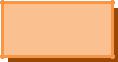 ПЛАНсовместных мероприятий ППК имени З.Н. Батырмурзаева, правоохранительных органов и медицинских учреждений по улучшению воспитательной работыучащимися, относящихся к категории детей группы «Риска» на _________ учебный год  Заместитель директора по воспитательной работе                                                                    Кадирова М.Р.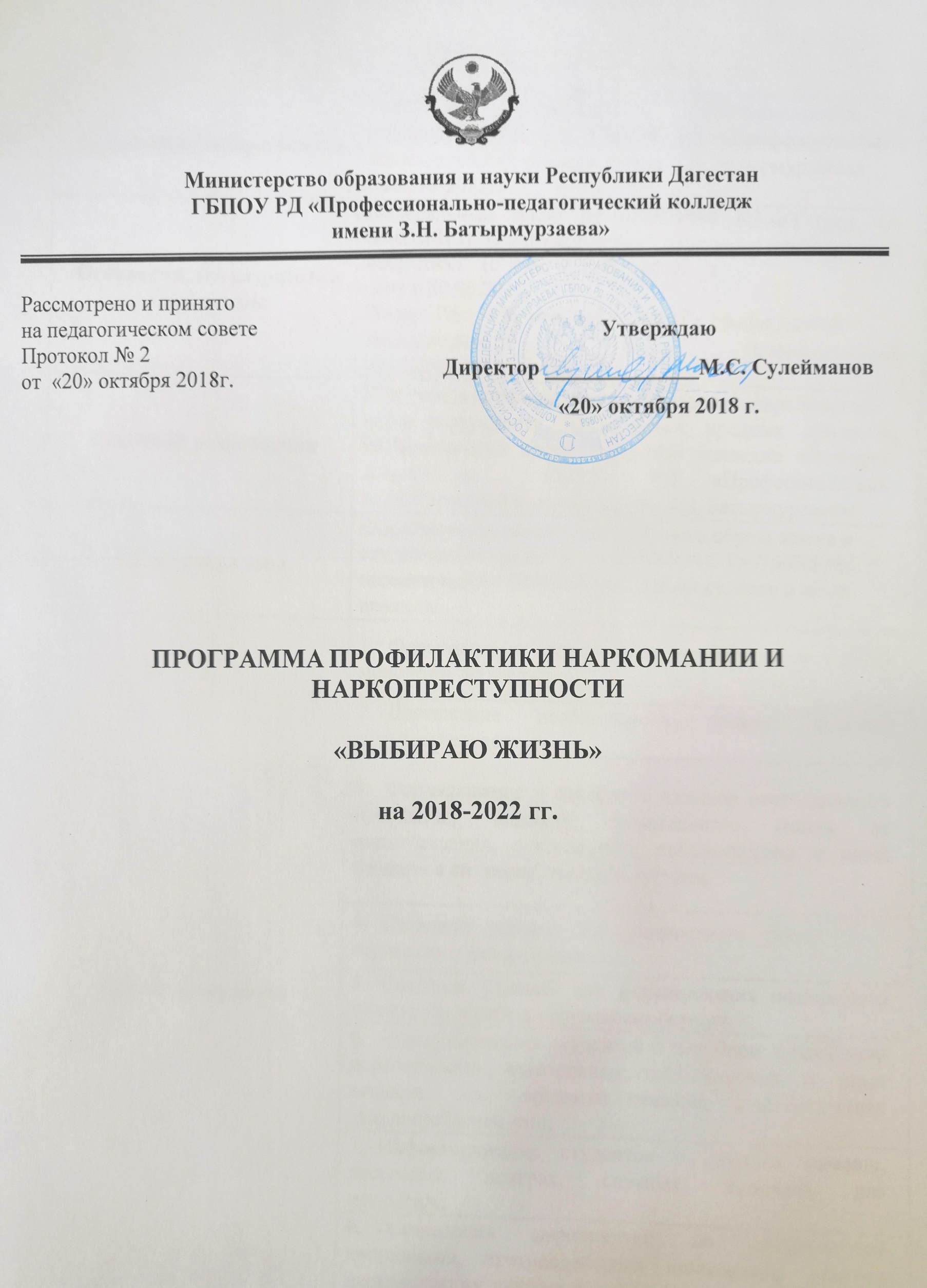 Наименование ПрограммыПрограмма профилактики наркозависимости и наркопреступности в ГБПОУ РД «Профессионально-педагогический колледж имени З.Н. Батырмурзаева»на 2018-2022г».Основания для разработкиПрограммыФедеральный  закон  от  08.01.1998  N3-ФЗ  (ред.  От 03.02.2015) "О наркотических средствах и психотропных  веществах"  (с  изм.  и  доп.,  вступ.  всилу с 30.06.2015)Закон   РФ   «Об  основах   системы  профилактикиБезнадзорности и правонарушений несовершеннолетних»Основной разработчикПрограмма профилактики преступлений, наркомании,наркопреступности, алкоголизма, вредных привычек, ВИЧ-инфекций среди студентов колледжа «Выбираю жизнь» в  ГБПОУ РД «Профессионально-педагогический колледж имени З.Н. Батырмурзаева»Цель программыФормирование мотивации здорового образа жизни встуденческой  среде  и  профилактика  употреблениянаркотических, алкогольных, табакокурения и иныхвеществ.Задачи программыФормирование здорового жизненного   стиля среди молодежи  колледжа.Задачи программыДостижение необходимого уровня правовой культуры студентов.Задачи программыФормирование у студентов навыков ответственного поведения, навыков сознательного отказа от наркотических, алкогольных, табакокурения и иных веществ в ситуации давления группы;Задачи программыСоздание   условий   для   личностного   ростастудентов и самореализации;Задачи программыСоздание условий для формирования позитивного отношения к себе и окружающему миру;Задачи программыИнформирование студентов о пагубном воздействии наркотических, алкогольных, табакокурения  и  иных  веществ  на  организм человека и последствиях злоупотребления ими;Задачи программыИнформирование студентов о службах помощи, досуговых   центрах,   службах   занятости   для молодежи;Задачи программыОрганизация мероприятий по профилактике наркомании, противодействия незаконному обороту наркотических средств и психотропных веществ среди студентов колледжа;Задачи программыПривлечение квалифицированных специалистов по профилактической работе;Задачи программыПривлечение активной студенческой молодежи к  волонтерской  деятельности  по  реализации программы.Важнейшие целевыеиндикаторы и показатели1. Динамика индекса здоровья обучающихся.2. Динамика   количества   правонарушений   среди молодежи колледжа.3. Динамика  заболеваемости  наркозависимостью  и постановки на учет несовершеннолетними по фактам употребления наркотических средств и психотропных веществ.4. Динамика уровня информированности подростков о вреде употребления наркотическихсредств.Сроки реализации Программы2018-2022 годыПервый  этап  диагностический: сентябрь  2018  г.  —октябрь 2019 г.	Второй этап реализация программы: сентябрь 2019г.— июнь 2020г.	Третий этап мониторинг: сентябрь 2019 г. — июнь2022 г.	Перечень основныхмероприятий Программы-Создание нормативно-правовой базы, обеспечивающей эффективное решение задач профилактики употребления наркотических, алкогольных,   табакокурения   и иных веществ.- Проведение лекций, тренингов по профилактике употребления психоактивными веществами для студентов колледжа.- Организация    и    проведение    социально-психологического мониторинга, включающего анкетирование студентов-первокурсников, оценку социально-психологического климата в группах первого года обучения, оценку благополучия (выявление неблагополучных) мест проживания и досуга студентов.- Разработка методических материалов по созданию эффективной системы социально-психологического мониторинга.- Организация  и  проведение  антинаркотических акций, конкурсов плакатов, тематических выступлений.- Подготовка и выпуск вгазет тематических публикаций, касающихся вопросов профилактики употреблениянаркотических, табакокурения и иных веществ.-  Создание на базе колледжа движения по профилактике употребления наркотических, табакокурения и иных веществ.- Обучение ведению профилактической работы классных руководителей, студентов-волонтеров и включение их в Реализацию программы профилактики.-Проведение работ по адаптации первокурсников: посвящение в первокурсники; поход первокурсника;опрос «Анкета первокурсника» и т.п.-Формирование здорового образа жизни в колледже: соревнования, спартакиада.- Проведение студенческих советов.- Проведение индивидуальной воспитательной работы со студентами.		- Информирование о наркоситуации среди молодежи.- Контроль качества профилактической работы.	Ожидаемые конечныерезультаты реализацииПрограммы и показателисоциально-экономическойэффективности- Наработка опыта по организации  и проведению работы по профилактике употребления наркотических, алкогольных, табакокурения и иных веществ  среди студентов,  сотрудников  колледжа.- Формирование среди   студентов программы осознанного негативного отношения к употреблению наркотических, алкогольных, табакокурения и иных веществ.		-  Организация  волонтерских  групп  для  проведенияпрофилактической работы.		- Налаживание сотрудничества с городскими и медицинскими учреждениями, занимающимися профилактикой употребления наркотических, алкогольных, табакокурения и иных веществ.-Распространение информации о причинах, формах иПоследствиях употребления наркотических,алкогольных, табакокурения и иных веществ.-   Содействие   стабилизации   наркоситуации   в колледже.		- Снижение уровня асоциальных явлений в студенческой среде.	Система организации контроля за исполнением ПрограммыЗам. директора по УР и ВР Педагог-психологНаправленияНаправленияНаправленияОрганизационные мероприятияОрганизационные мероприятияОрганизационные мероприятияОрганизационные мероприятияОрганизационные мероприятияОрганизационные мероприятияОтветственныеСроки реализации1.РазработкаРазработкапрограммыпрограммыпрограммыпрофилактикипрофилактикипрофилактикиСистематизацияСистематизацияСистематизацияработыпопрофилактикепрофилактикеЗам директора по УР и ВРАвгустзлоупотреблениязлоупотреблениязлоупотреблениязлоупотреблениянаркотикаминаркотикаминаркотикамиидругиминаркомании и наркопреступностинаркомании и наркопреступностинаркомании и наркопреступностинаркомании и наркопреступностинаркомании и наркопреступностинаркомании и наркопреступностипсихоактивными веществами среди молодежипсихоактивными веществами среди молодежипсихоактивными веществами среди молодежипсихоактивными веществами среди молодежипсихоактивными веществами среди молодежипсихоактивными веществами среди молодежипсихоактивными веществами среди молодежипсихоактивными веществами среди молодежипсихоактивными веществами среди молодежиРазработка плана мероприятий наРазработка плана мероприятий наРазработка плана мероприятий наРазработка плана мероприятий наРазработка плана мероприятий наРазработка плана мероприятий наРазработка плана мероприятий наколледжаколледжа«Формирование«Формирование«Формирование«Формированиездоровогоучебный годжизненного стиля»;жизненного стиля»;жизненного стиля»;жизненного стиля»;жизненного стиля»;Разработканормативныхнормативныхнормативныхдокументовдокументов-   разработка   и   реализация   нормативных-   разработка   и   реализация   нормативных-   разработка   и   реализация   нормативных-   разработка   и   реализация   нормативных-   разработка   и   реализация   нормативных-   разработка   и   реализация   нормативных-   разработка   и   реализация   нормативных-   разработка   и   реализация   нормативных-   разработка   и   реализация   нормативных(Приложение А)(Приложение А)(Приложение А)документов  по  профилактики  наркомании  идокументов  по  профилактики  наркомании  идокументов  по  профилактики  наркомании  идокументов  по  профилактики  наркомании  идокументов  по  профилактики  наркомании  идокументов  по  профилактики  наркомании  идокументов  по  профилактики  наркомании  идокументов  по  профилактики  наркомании  идокументов  по  профилактики  наркомании  инаркопреступности.наркопреступности.наркопреступности.наркопреступности.наркопреступности.2. Реализация программы факультативногокурса «Формирование установки на здоровыйобраз   жизни   у   студентов   колледжа с применением метода проектнойдеятельности» (Приложение А)2. Реализация программы факультативногокурса «Формирование установки на здоровыйобраз   жизни   у   студентов   колледжа с применением метода проектнойдеятельности» (Приложение А)2. Реализация программы факультативногокурса «Формирование установки на здоровыйобраз   жизни   у   студентов   колледжа с применением метода проектнойдеятельности» (Приложение А)2. Реализация программы факультативногокурса «Формирование установки на здоровыйобраз   жизни   у   студентов   колледжа с применением метода проектнойдеятельности» (Приложение А)2. Реализация программы факультативногокурса «Формирование установки на здоровыйобраз   жизни   у   студентов   колледжа с применением метода проектнойдеятельности» (Приложение А)2. Реализация программы факультативногокурса «Формирование установки на здоровыйобраз   жизни   у   студентов   колледжа с применением метода проектнойдеятельности» (Приложение А)2. Реализация программы факультативногокурса «Формирование установки на здоровыйобраз   жизни   у   студентов   колледжа с применением метода проектнойдеятельности» (Приложение А)2. Реализация программы факультативногокурса «Формирование установки на здоровыйобраз   жизни   у   студентов   колледжа с применением метода проектнойдеятельности» (Приложение А)2. Реализация программы факультативногокурса «Формирование установки на здоровыйобраз   жизни   у   студентов   колледжа с применением метода проектнойдеятельности» (Приложение А)Программа   рассчитана   на   50   часов   иПрограмма   рассчитана   на   50   часов   иПрограмма   рассчитана   на   50   часов   иПрограмма   рассчитана   на   50   часов   иПрограмма   рассчитана   на   50   часов   иПрограмма   рассчитана   на   50   часов   иПрограмма   рассчитана   на   50   часов   иЗам директора по УР и ВРВ течение  учебного2. Реализация программы факультативногокурса «Формирование установки на здоровыйобраз   жизни   у   студентов   колледжа с применением метода проектнойдеятельности» (Приложение А)2. Реализация программы факультативногокурса «Формирование установки на здоровыйобраз   жизни   у   студентов   колледжа с применением метода проектнойдеятельности» (Приложение А)2. Реализация программы факультативногокурса «Формирование установки на здоровыйобраз   жизни   у   студентов   колледжа с применением метода проектнойдеятельности» (Приложение А)2. Реализация программы факультативногокурса «Формирование установки на здоровыйобраз   жизни   у   студентов   колледжа с применением метода проектнойдеятельности» (Приложение А)2. Реализация программы факультативногокурса «Формирование установки на здоровыйобраз   жизни   у   студентов   колледжа с применением метода проектнойдеятельности» (Приложение А)2. Реализация программы факультативногокурса «Формирование установки на здоровыйобраз   жизни   у   студентов   колледжа с применением метода проектнойдеятельности» (Приложение А)2. Реализация программы факультативногокурса «Формирование установки на здоровыйобраз   жизни   у   студентов   колледжа с применением метода проектнойдеятельности» (Приложение А)2. Реализация программы факультативногокурса «Формирование установки на здоровыйобраз   жизни   у   студентов   колледжа с применением метода проектнойдеятельности» (Приложение А)2. Реализация программы факультативногокурса «Формирование установки на здоровыйобраз   жизни   у   студентов   колледжа с применением метода проектнойдеятельности» (Приложение А)включает в себя шесть основных разделов:включает в себя шесть основных разделов:включает в себя шесть основных разделов:включает в себя шесть основных разделов:включает в себя шесть основных разделов:включает в себя шесть основных разделов:включает в себя шесть основных разделов:Преподаватель правагода2. Реализация программы факультативногокурса «Формирование установки на здоровыйобраз   жизни   у   студентов   колледжа с применением метода проектнойдеятельности» (Приложение А)2. Реализация программы факультативногокурса «Формирование установки на здоровыйобраз   жизни   у   студентов   колледжа с применением метода проектнойдеятельности» (Приложение А)2. Реализация программы факультативногокурса «Формирование установки на здоровыйобраз   жизни   у   студентов   колледжа с применением метода проектнойдеятельности» (Приложение А)2. Реализация программы факультативногокурса «Формирование установки на здоровыйобраз   жизни   у   студентов   колледжа с применением метода проектнойдеятельности» (Приложение А)2. Реализация программы факультативногокурса «Формирование установки на здоровыйобраз   жизни   у   студентов   колледжа с применением метода проектнойдеятельности» (Приложение А)2. Реализация программы факультативногокурса «Формирование установки на здоровыйобраз   жизни   у   студентов   колледжа с применением метода проектнойдеятельности» (Приложение А)2. Реализация программы факультативногокурса «Формирование установки на здоровыйобраз   жизни   у   студентов   колледжа с применением метода проектнойдеятельности» (Приложение А)2. Реализация программы факультативногокурса «Формирование установки на здоровыйобраз   жизни   у   студентов   колледжа с применением метода проектнойдеятельности» (Приложение А)2. Реализация программы факультативногокурса «Формирование установки на здоровыйобраз   жизни   у   студентов   колледжа с применением метода проектнойдеятельности» (Приложение А)Введение.  Здоровье  как  один  из  факторовВведение.  Здоровье  как  один  из  факторовВведение.  Здоровье  как  один  из  факторовВведение.  Здоровье  как  один  из  факторовВведение.  Здоровье  как  один  из  факторовВведение.  Здоровье  как  один  из  факторовВведение.  Здоровье  как  один  из  факторов2. Реализация программы факультативногокурса «Формирование установки на здоровыйобраз   жизни   у   студентов   колледжа с применением метода проектнойдеятельности» (Приложение А)2. Реализация программы факультативногокурса «Формирование установки на здоровыйобраз   жизни   у   студентов   колледжа с применением метода проектнойдеятельности» (Приложение А)2. Реализация программы факультативногокурса «Формирование установки на здоровыйобраз   жизни   у   студентов   колледжа с применением метода проектнойдеятельности» (Приложение А)2. Реализация программы факультативногокурса «Формирование установки на здоровыйобраз   жизни   у   студентов   колледжа с применением метода проектнойдеятельности» (Приложение А)2. Реализация программы факультативногокурса «Формирование установки на здоровыйобраз   жизни   у   студентов   колледжа с применением метода проектнойдеятельности» (Приложение А)2. Реализация программы факультативногокурса «Формирование установки на здоровыйобраз   жизни   у   студентов   колледжа с применением метода проектнойдеятельности» (Приложение А)2. Реализация программы факультативногокурса «Формирование установки на здоровыйобраз   жизни   у   студентов   колледжа с применением метода проектнойдеятельности» (Приложение А)2. Реализация программы факультативногокурса «Формирование установки на здоровыйобраз   жизни   у   студентов   колледжа с применением метода проектнойдеятельности» (Приложение А)2. Реализация программы факультативногокурса «Формирование установки на здоровыйобраз   жизни   у   студентов   колледжа с применением метода проектнойдеятельности» (Приложение А)успешного развития личности.успешного развития личности.успешного развития личности.успешного развития личности.успешного развития личности.2. Реализация программы факультативногокурса «Формирование установки на здоровыйобраз   жизни   у   студентов   колледжа с применением метода проектнойдеятельности» (Приложение А)2. Реализация программы факультативногокурса «Формирование установки на здоровыйобраз   жизни   у   студентов   колледжа с применением метода проектнойдеятельности» (Приложение А)2. Реализация программы факультативногокурса «Формирование установки на здоровыйобраз   жизни   у   студентов   колледжа с применением метода проектнойдеятельности» (Приложение А)2. Реализация программы факультативногокурса «Формирование установки на здоровыйобраз   жизни   у   студентов   колледжа с применением метода проектнойдеятельности» (Приложение А)2. Реализация программы факультативногокурса «Формирование установки на здоровыйобраз   жизни   у   студентов   колледжа с применением метода проектнойдеятельности» (Приложение А)2. Реализация программы факультативногокурса «Формирование установки на здоровыйобраз   жизни   у   студентов   колледжа с применением метода проектнойдеятельности» (Приложение А)2. Реализация программы факультативногокурса «Формирование установки на здоровыйобраз   жизни   у   студентов   колледжа с применением метода проектнойдеятельности» (Приложение А)2. Реализация программы факультативногокурса «Формирование установки на здоровыйобраз   жизни   у   студентов   колледжа с применением метода проектнойдеятельности» (Приложение А)2. Реализация программы факультативногокурса «Формирование установки на здоровыйобраз   жизни   у   студентов   колледжа с применением метода проектнойдеятельности» (Приложение А)1. Здоровье. Здоровый образ жизни.1. Здоровье. Здоровый образ жизни.1. Здоровье. Здоровый образ жизни.1. Здоровье. Здоровый образ жизни.1. Здоровье. Здоровый образ жизни.1. Здоровье. Здоровый образ жизни.2. Реализация программы факультативногокурса «Формирование установки на здоровыйобраз   жизни   у   студентов   колледжа с применением метода проектнойдеятельности» (Приложение А)2. Реализация программы факультативногокурса «Формирование установки на здоровыйобраз   жизни   у   студентов   колледжа с применением метода проектнойдеятельности» (Приложение А)2. Реализация программы факультативногокурса «Формирование установки на здоровыйобраз   жизни   у   студентов   колледжа с применением метода проектнойдеятельности» (Приложение А)2. Реализация программы факультативногокурса «Формирование установки на здоровыйобраз   жизни   у   студентов   колледжа с применением метода проектнойдеятельности» (Приложение А)2. Реализация программы факультативногокурса «Формирование установки на здоровыйобраз   жизни   у   студентов   колледжа с применением метода проектнойдеятельности» (Приложение А)2. Реализация программы факультативногокурса «Формирование установки на здоровыйобраз   жизни   у   студентов   колледжа с применением метода проектнойдеятельности» (Приложение А)2. Реализация программы факультативногокурса «Формирование установки на здоровыйобраз   жизни   у   студентов   колледжа с применением метода проектнойдеятельности» (Приложение А)2. Реализация программы факультативногокурса «Формирование установки на здоровыйобраз   жизни   у   студентов   колледжа с применением метода проектнойдеятельности» (Приложение А)2. Реализация программы факультативногокурса «Формирование установки на здоровыйобраз   жизни   у   студентов   колледжа с применением метода проектнойдеятельности» (Приложение А)2. Табак и табакозависимость.2. Табак и табакозависимость.2. Табак и табакозависимость.2. Табак и табакозависимость.2. Табак и табакозависимость.2. Реализация программы факультативногокурса «Формирование установки на здоровыйобраз   жизни   у   студентов   колледжа с применением метода проектнойдеятельности» (Приложение А)2. Реализация программы факультативногокурса «Формирование установки на здоровыйобраз   жизни   у   студентов   колледжа с применением метода проектнойдеятельности» (Приложение А)2. Реализация программы факультативногокурса «Формирование установки на здоровыйобраз   жизни   у   студентов   колледжа с применением метода проектнойдеятельности» (Приложение А)2. Реализация программы факультативногокурса «Формирование установки на здоровыйобраз   жизни   у   студентов   колледжа с применением метода проектнойдеятельности» (Приложение А)2. Реализация программы факультативногокурса «Формирование установки на здоровыйобраз   жизни   у   студентов   колледжа с применением метода проектнойдеятельности» (Приложение А)2. Реализация программы факультативногокурса «Формирование установки на здоровыйобраз   жизни   у   студентов   колледжа с применением метода проектнойдеятельности» (Приложение А)2. Реализация программы факультативногокурса «Формирование установки на здоровыйобраз   жизни   у   студентов   колледжа с применением метода проектнойдеятельности» (Приложение А)2. Реализация программы факультативногокурса «Формирование установки на здоровыйобраз   жизни   у   студентов   колледжа с применением метода проектнойдеятельности» (Приложение А)2. Реализация программы факультативногокурса «Формирование установки на здоровыйобраз   жизни   у   студентов   колледжа с применением метода проектнойдеятельности» (Приложение А)3. Алкоголь и алкоголизм.3. Алкоголь и алкоголизм.3. Алкоголь и алкоголизм.3. Алкоголь и алкоголизм.2. Реализация программы факультативногокурса «Формирование установки на здоровыйобраз   жизни   у   студентов   колледжа с применением метода проектнойдеятельности» (Приложение А)2. Реализация программы факультативногокурса «Формирование установки на здоровыйобраз   жизни   у   студентов   колледжа с применением метода проектнойдеятельности» (Приложение А)2. Реализация программы факультативногокурса «Формирование установки на здоровыйобраз   жизни   у   студентов   колледжа с применением метода проектнойдеятельности» (Приложение А)2. Реализация программы факультативногокурса «Формирование установки на здоровыйобраз   жизни   у   студентов   колледжа с применением метода проектнойдеятельности» (Приложение А)2. Реализация программы факультативногокурса «Формирование установки на здоровыйобраз   жизни   у   студентов   колледжа с применением метода проектнойдеятельности» (Приложение А)2. Реализация программы факультативногокурса «Формирование установки на здоровыйобраз   жизни   у   студентов   колледжа с применением метода проектнойдеятельности» (Приложение А)2. Реализация программы факультативногокурса «Формирование установки на здоровыйобраз   жизни   у   студентов   колледжа с применением метода проектнойдеятельности» (Приложение А)2. Реализация программы факультативногокурса «Формирование установки на здоровыйобраз   жизни   у   студентов   колледжа с применением метода проектнойдеятельности» (Приложение А)2. Реализация программы факультативногокурса «Формирование установки на здоровыйобраз   жизни   у   студентов   колледжа с применением метода проектнойдеятельности» (Приложение А)4.  Наркотики  и  психоактивные  вещества.4.  Наркотики  и  психоактивные  вещества.4.  Наркотики  и  психоактивные  вещества.4.  Наркотики  и  психоактивные  вещества.4.  Наркотики  и  психоактивные  вещества.4.  Наркотики  и  психоактивные  вещества.4.  Наркотики  и  психоактивные  вещества.2. Реализация программы факультативногокурса «Формирование установки на здоровыйобраз   жизни   у   студентов   колледжа с применением метода проектнойдеятельности» (Приложение А)2. Реализация программы факультативногокурса «Формирование установки на здоровыйобраз   жизни   у   студентов   колледжа с применением метода проектнойдеятельности» (Приложение А)2. Реализация программы факультативногокурса «Формирование установки на здоровыйобраз   жизни   у   студентов   колледжа с применением метода проектнойдеятельности» (Приложение А)2. Реализация программы факультативногокурса «Формирование установки на здоровыйобраз   жизни   у   студентов   колледжа с применением метода проектнойдеятельности» (Приложение А)2. Реализация программы факультативногокурса «Формирование установки на здоровыйобраз   жизни   у   студентов   колледжа с применением метода проектнойдеятельности» (Приложение А)2. Реализация программы факультативногокурса «Формирование установки на здоровыйобраз   жизни   у   студентов   колледжа с применением метода проектнойдеятельности» (Приложение А)2. Реализация программы факультативногокурса «Формирование установки на здоровыйобраз   жизни   у   студентов   колледжа с применением метода проектнойдеятельности» (Приложение А)2. Реализация программы факультативногокурса «Формирование установки на здоровыйобраз   жизни   у   студентов   колледжа с применением метода проектнойдеятельности» (Приложение А)2. Реализация программы факультативногокурса «Формирование установки на здоровыйобраз   жизни   у   студентов   колледжа с применением метода проектнойдеятельности» (Приложение А)Наркомания.2. Реализация программы факультативногокурса «Формирование установки на здоровыйобраз   жизни   у   студентов   колледжа с применением метода проектнойдеятельности» (Приложение А)2. Реализация программы факультативногокурса «Формирование установки на здоровыйобраз   жизни   у   студентов   колледжа с применением метода проектнойдеятельности» (Приложение А)2. Реализация программы факультативногокурса «Формирование установки на здоровыйобраз   жизни   у   студентов   колледжа с применением метода проектнойдеятельности» (Приложение А)2. Реализация программы факультативногокурса «Формирование установки на здоровыйобраз   жизни   у   студентов   колледжа с применением метода проектнойдеятельности» (Приложение А)2. Реализация программы факультативногокурса «Формирование установки на здоровыйобраз   жизни   у   студентов   колледжа с применением метода проектнойдеятельности» (Приложение А)2. Реализация программы факультативногокурса «Формирование установки на здоровыйобраз   жизни   у   студентов   колледжа с применением метода проектнойдеятельности» (Приложение А)2. Реализация программы факультативногокурса «Формирование установки на здоровыйобраз   жизни   у   студентов   колледжа с применением метода проектнойдеятельности» (Приложение А)2. Реализация программы факультативногокурса «Формирование установки на здоровыйобраз   жизни   у   студентов   колледжа с применением метода проектнойдеятельности» (Приложение А)2. Реализация программы факультативногокурса «Формирование установки на здоровыйобраз   жизни   у   студентов   колледжа с применением метода проектнойдеятельности» (Приложение А)5. ВИЧ-инфекция, СПИД.5. ВИЧ-инфекция, СПИД.5. ВИЧ-инфекция, СПИД.5. ВИЧ-инфекция, СПИД.2. Реализация программы факультативногокурса «Формирование установки на здоровыйобраз   жизни   у   студентов   колледжа с применением метода проектнойдеятельности» (Приложение А)2. Реализация программы факультативногокурса «Формирование установки на здоровыйобраз   жизни   у   студентов   колледжа с применением метода проектнойдеятельности» (Приложение А)2. Реализация программы факультативногокурса «Формирование установки на здоровыйобраз   жизни   у   студентов   колледжа с применением метода проектнойдеятельности» (Приложение А)2. Реализация программы факультативногокурса «Формирование установки на здоровыйобраз   жизни   у   студентов   колледжа с применением метода проектнойдеятельности» (Приложение А)2. Реализация программы факультативногокурса «Формирование установки на здоровыйобраз   жизни   у   студентов   колледжа с применением метода проектнойдеятельности» (Приложение А)2. Реализация программы факультативногокурса «Формирование установки на здоровыйобраз   жизни   у   студентов   колледжа с применением метода проектнойдеятельности» (Приложение А)2. Реализация программы факультативногокурса «Формирование установки на здоровыйобраз   жизни   у   студентов   колледжа с применением метода проектнойдеятельности» (Приложение А)2. Реализация программы факультативногокурса «Формирование установки на здоровыйобраз   жизни   у   студентов   колледжа с применением метода проектнойдеятельности» (Приложение А)2. Реализация программы факультативногокурса «Формирование установки на здоровыйобраз   жизни   у   студентов   колледжа с применением метода проектнойдеятельности» (Приложение А)6. Досуг и его формы.6. Досуг и его формы.6. Досуг и его формы.6. Досуг и его формы.2. Реализация программы факультативногокурса «Формирование установки на здоровыйобраз   жизни   у   студентов   колледжа с применением метода проектнойдеятельности» (Приложение А)2. Реализация программы факультативногокурса «Формирование установки на здоровыйобраз   жизни   у   студентов   колледжа с применением метода проектнойдеятельности» (Приложение А)2. Реализация программы факультативногокурса «Формирование установки на здоровыйобраз   жизни   у   студентов   колледжа с применением метода проектнойдеятельности» (Приложение А)2. Реализация программы факультативногокурса «Формирование установки на здоровыйобраз   жизни   у   студентов   колледжа с применением метода проектнойдеятельности» (Приложение А)2. Реализация программы факультативногокурса «Формирование установки на здоровыйобраз   жизни   у   студентов   колледжа с применением метода проектнойдеятельности» (Приложение А)2. Реализация программы факультативногокурса «Формирование установки на здоровыйобраз   жизни   у   студентов   колледжа с применением метода проектнойдеятельности» (Приложение А)2. Реализация программы факультативногокурса «Формирование установки на здоровыйобраз   жизни   у   студентов   колледжа с применением метода проектнойдеятельности» (Приложение А)2. Реализация программы факультативногокурса «Формирование установки на здоровыйобраз   жизни   у   студентов   колледжа с применением метода проектнойдеятельности» (Приложение А)2. Реализация программы факультативногокурса «Формирование установки на здоровыйобраз   жизни   у   студентов   колледжа с применением метода проектнойдеятельности» (Приложение А)Заключение. Спектакль  «Суд над вреднымиЗаключение. Спектакль  «Суд над вреднымиЗаключение. Спектакль  «Суд над вреднымиЗаключение. Спектакль  «Суд над вреднымиЗаключение. Спектакль  «Суд над вреднымиЗаключение. Спектакль  «Суд над вреднымиЗаключение. Спектакль  «Суд над вредными2. Реализация программы факультативногокурса «Формирование установки на здоровыйобраз   жизни   у   студентов   колледжа с применением метода проектнойдеятельности» (Приложение А)2. Реализация программы факультативногокурса «Формирование установки на здоровыйобраз   жизни   у   студентов   колледжа с применением метода проектнойдеятельности» (Приложение А)2. Реализация программы факультативногокурса «Формирование установки на здоровыйобраз   жизни   у   студентов   колледжа с применением метода проектнойдеятельности» (Приложение А)2. Реализация программы факультативногокурса «Формирование установки на здоровыйобраз   жизни   у   студентов   колледжа с применением метода проектнойдеятельности» (Приложение А)2. Реализация программы факультативногокурса «Формирование установки на здоровыйобраз   жизни   у   студентов   колледжа с применением метода проектнойдеятельности» (Приложение А)2. Реализация программы факультативногокурса «Формирование установки на здоровыйобраз   жизни   у   студентов   колледжа с применением метода проектнойдеятельности» (Приложение А)2. Реализация программы факультативногокурса «Формирование установки на здоровыйобраз   жизни   у   студентов   колледжа с применением метода проектнойдеятельности» (Приложение А)2. Реализация программы факультативногокурса «Формирование установки на здоровыйобраз   жизни   у   студентов   колледжа с применением метода проектнойдеятельности» (Приложение А)2. Реализация программы факультативногокурса «Формирование установки на здоровыйобраз   жизни   у   студентов   колледжа с применением метода проектнойдеятельности» (Приложение А)привычками».привычками».3.РазработкаРазработкаПлана профилактическихПлана профилактическихПлана профилактическихПлана профилактическихПлана профилактическихСистематизацияСистематизацияСистематизацияработыпопрофилактикепрофилактикеРазработка программы поАвгустмероприятий, направленных на профилактикимероприятий, направленных на профилактикимероприятий, направленных на профилактикимероприятий, направленных на профилактикимероприятий, направленных на профилактикимероприятий, направленных на профилактикимероприятий, направленных на профилактикимероприятий, направленных на профилактикимероприятий, направленных на профилактикинаркомании и наркопреступностинаркомании и наркопреступностинаркомании и наркопреступностинаркомании и наркопреступностинаркомании и наркопреступностинаркомании и наркопреступностипрофилактикезлоупотреблениязлоупотреблениязлоупотреблениязлоупотреблениянаркотикаминаркотикаминаркотикамиидругими-постановка детей группы «Риска» на учет в-постановка детей группы «Риска» на учет в-постановка детей группы «Риска» на учет в-постановка детей группы «Риска» на учет в-постановка детей группы «Риска» на учет в-постановка детей группы «Риска» на учет в-постановка детей группы «Риска» на учет внаркозависимости ипсихоактивными веществами среди молодежипсихоактивными веществами среди молодежипсихоактивными веществами среди молодежипсихоактивными веществами среди молодежипсихоактивными веществами среди молодежипсихоактивными веществами среди молодежипсихоактивными веществами среди молодежипсихоактивными веществами среди молодежипсихоактивными веществами среди молодежиединый банк данных и снятие с учета.единый банк данных и снятие с учета.единый банк данных и снятие с учета.единый банк данных и снятие с учета.единый банк данных и снятие с учета.единый банк данных и снятие с учета.наркопреступностиколледжаколледжаВстречиспредставителямипредставителямипредставителямиПДН,Организация  взаимодействия  с  ПДН,  КДН,Организация  взаимодействия  с  ПДН,  КДН,Организация  взаимодействия  с  ПДН,  КДН,Организация  взаимодействия  с  ПДН,  КДН,Организация  взаимодействия  с  ПДН,  КДН,Организация  взаимодействия  с  ПДН,  КДН,Организация  взаимодействия  с  ПДН,  КДН,Организация  взаимодействия  с  ПДН,  КДН,Организация  взаимодействия  с  ПДН,  КДН,наркослужащиминаркослужащиминаркослужащимипопопроблемепроблемеслужбой сопровождения семей и детей группыслужбой сопровождения семей и детей группыслужбой сопровождения семей и детей группыслужбой сопровождения семей и детей группыслужбой сопровождения семей и детей группыслужбой сопровождения семей и детей группыслужбой сопровождения семей и детей группыслужбой сопровождения семей и детей группыслужбой сопровождения семей и детей группыответственностьответственностьответственностьгражданзаупотреблениеупотребление«Риска»«Риска»наркотическихнаркотическихсредств,средств,иххранение   ихранение   иСовместный    план    по    профилактике    иСовместный    план    по    профилактике    иСовместный    план    по    профилактике    иСовместный    план    по    профилактике    инезаконный оборот.незаконный оборот.предупреждению правонарушений.предупреждению правонарушений.предупреждению правонарушений.предупреждению правонарушений.(Приложение В)(Приложение В)(Приложение В)4.Организация  и  проведение  социально   –4.Организация  и  проведение  социально   –4.Организация  и  проведение  социально   –4.Организация  и  проведение  социально   –- выявление семей и детей группы «Риска»- выявление семей и детей группы «Риска»- выявление семей и детей группы «Риска»- выявление семей и детей группы «Риска»- выявление семей и детей группы «Риска»Анкетирование родителейВ течение учебногопсихологического мониторинга, включающегопсихологического мониторинга, включающегопсихологического мониторинга, включающегопсихологического мониторинга, включающего-изучениесоциальныхусловийжизни-изучениесоциальныхусловийжизни-изучениесоциальныхусловийжизни-изучениесоциальныхусловийжизни-изучениесоциальныхусловийжизниподростковгодаанкетированиеанкетированиестудентов-первокурсников,студентов-первокурсников,студентов;оценку  социально-психологического  климатаоценку  социально-психологического  климатаоценку  социально-психологического  климатаоценку  социально-психологического  климата-изучение характерологических особенностей-изучение характерологических особенностей-изучение характерологических особенностей-изучение характерологических особенностей-изучение характерологических особенностейв  группах  первого  года  обучения,  оценкув  группах  первого  года  обучения,  оценкув  группах  первого  года  обучения,  оценкув  группах  первого  года  обучения,  оценкуличности;благополучия  (выявление  неблагополучных)благополучия  (выявление  неблагополучных)благополучия  (выявление  неблагополучных)благополучия  (выявление  неблагополучных)-изучение мотивации учебной деятельности;-изучение мотивации учебной деятельности;-изучение мотивации учебной деятельности;-изучение мотивации учебной деятельности;-изучение мотивации учебной деятельности;мест проживания и досуга студентовмест проживания и досуга студентовмест проживания и досуга студентовмест проживания и досуга студентов-медицинская диагностика-медицинская диагностика-медицинская диагностика-ТестДля родителейподростковАнкетирование,«Определение«Определение«Подвержен   ли   ваш   ребенок   к   риску«Подвержен   ли   ваш   ребенок   к   риску«Подвержен   ли   ваш   ребенок   к   риску«Подвержен   ли   ваш   ребенок   к   рискуэмоциональногосостояниясостоянияи   личностныхи   личностныхпристраститься к алкоголю и наркотикам»пристраститься к алкоголю и наркотикам»пристраститься к алкоголю и наркотикам»пристраститься к алкоголю и наркотикам»особенностей подростков для профилактикиособенностей подростков для профилактикиособенностей подростков для профилактикиособенностей подростков для профилактикиособенностей подростков для профилактики-Анкета“Изучениенаркогеннойупотребления ПАВ»употребления ПАВ»ситуации в коллективе”;ситуации в коллективе”;ситуации в коллективе”;-Анкета“личный    опытподросткаотносительно одурманивающих веществ”относительно одурманивающих веществ”относительно одурманивающих веществ”относительно одурманивающих веществ”Социально-правовая реабилитацияСоциально-правовая реабилитацияСоциально-правовая реабилитацияСоциально-правовая реабилитация-консультация  семей  и-консультация  семей  истудентовстудентовгруппыЗам директора по УР и ВРВ течение учебного«Риска» по социально-правовым вопросам«Риска» по социально-правовым вопросам«Риска» по социально-правовым вопросам«Риска» по социально-правовым вопросам«Риска» по социально-правовым вопросамЧлены Совета колледжагода-предоставлениеинформационно-информационно-посреднической помощи;посреднической помощи;-закрепление   наставников   за   студентами-закрепление   наставников   за   студентами-закрепление   наставников   за   студентами-закрепление   наставников   за   студентами-закрепление   наставников   за   студентамигруппы «Риска» из числа классных руководителей, членовгруппы «Риска» из числа классных руководителей, членовгруппы «Риска» из числа классных руководителей, членовгруппы «Риска» из числа классных руководителей, членовгруппы «Риска» из числа классных руководителей, членовСовета колледжа;-  организация  и  проведение  лекториев  с-  организация  и  проведение  лекториев  с-  организация  и  проведение  лекториев  с-  организация  и  проведение  лекториев  с-  организация  и  проведение  лекториев  сприглашением мед. работников, юристовприглашением мед. работников, юристовприглашением мед. работников, юристовприглашением мед. работников, юристовприглашением мед. работников, юристовОказание психолого-педагогической помощи.Оказание психолого-педагогической помощи.Оказание психолого-педагогической помощи.Оказание психолого-педагогической помощи.-организация встреч родителей с наркологом,-организация встреч родителей с наркологом,-организация встреч родителей с наркологом,-организация встреч родителей с наркологом,-организация встреч родителей с наркологом,Зам директора по УР и ВРВ течение учебногопсихологом, представителями ПДН, службойпсихологом, представителями ПДН, службойпсихологом, представителями ПДН, службойпсихологом, представителями ПДН, службойпсихологом, представителями ПДН, службойгодасопровождениядетейисемейгруппы«Риска»-работа Совета профилактики-работа Совета профилактики-работа Совета профилактики-работа Совета профилактики-привлечение участковых и уполномоченных-привлечение участковых и уполномоченных-привлечение участковых и уполномоченных-привлечение участковых и уполномоченных-привлечение участковых и уполномоченныхГОВД к работе с подросткамиГОВД к работе с подросткамиГОВД к работе с подросткамиГОВД к работе с подростками5.   Оказание   психолого   –   педагогической5.   Оказание   психолого   –   педагогическойПроведениеПроведениелекцийпопрофилактикеЗам директора по УР и ВРВ течение учебногоподдержки студентовупотребленияупотребленияпсихоактивнымивеществамипсихоактивнымивеществамипсихоактивнымивеществамигодадлястудентов   колледжа  сстудентов   колледжа  сстудентов   колледжа  сприглашениемпредставителей здравоохраненияпредставителей здравоохраненияпредставителей здравоохраненияпредставителей здравоохраненияпредставителей здравоохранения- «Привычки и здоровье»- «Привычки и здоровье»- «Привычки и здоровье»-«Курение – опасное увлечение»-«Курение – опасное увлечение»-«Курение – опасное увлечение»-«Курение – опасное увлечение»-«Курение – опасное увлечение»-«Эта Белая смерть»-«Эта Белая смерть»-«Эта Белая смерть»Тренинг,  классные  часы:  «СамовоспитаниеТренинг,  классные  часы:  «СамовоспитаниеТренинг,  классные  часы:  «СамовоспитаниеТренинг,  классные  часы:  «СамовоспитаниеТренинг,  классные  часы:  «Самовоспитаниеличности».личности».Курс «Управляй собой»,Курс «Управляй собой»,Курс «Управляй собой»,Курс «Реализуй себя»Курс «Реализуй себя»Курс «Реализуй себя»6.Организация   работы   с   использованием6.Организация   работы   с   использованием-разработкаисозданиепроектных-разработкаисозданиепроектных-разработкаисозданиепроектных-разработкаисозданиепроектных-разработкаисозданиепроектныхЗам директора по УР и ВРВ течение учебногометода проектной деятельности.метода проектной деятельности.продуктов;продуктов;годаРабота по проектам –«Воспитай гражданина –Работа по проектам –«Воспитай гражданина –-   размещение   проектных   продуктов   в-   размещение   проектных   продуктов   в-   размещение   проектных   продуктов   в-   размещение   проектных   продуктов   в-   размещение   проектных   продуктов   впатриота»локальной сети и на сайте колледжа;локальной сети и на сайте колледжа;локальной сети и на сайте колледжа;локальной сети и на сайте колледжа;локальной сети и на сайте колледжа;«Нравственно-эстетическое воспитание»«Нравственно-эстетическое воспитание»-создание презентаций и видеороликов;-создание презентаций и видеороликов;-создание презентаций и видеороликов;-создание презентаций и видеороликов;-создание презентаций и видеороликов;«Группа Поиск»-разработка  креативных  классных  часов  в-разработка  креативных  классных  часов  в-разработка  креативных  классных  часов  в-разработка  креативных  классных  часов  в-разработка  креативных  классных  часов  в«Клуб Щит»форме  театрализованных  постановок  «Судформе  театрализованных  постановок  «Судформе  театрализованных  постановок  «Судформе  театрализованных  постановок  «Судформе  театрализованных  постановок  «Суднад вредными привычками».над вредными привычками».над вредными привычками».над вредными привычками».- использование проектных продуктов в- использование проектных продуктов в- использование проектных продуктов в- использование проектных продуктов в- использование проектных продуктов впроведении учебных и внеучебных занятийпроведении учебных и внеучебных занятийпроведении учебных и внеучебных занятийпроведении учебных и внеучебных занятийпроведении учебных и внеучебных занятий-участие   в   городских, республиканских   и   всероссийских-участие   в   городских, республиканских   и   всероссийских-участие   в   городских, республиканских   и   всероссийских-участие   в   городских, республиканских   и   всероссийских-участие   в   городских, республиканских   и   всероссийскихконкурсахконкурсах7.  Организация  работы попрофилактикеОрганизация и проведение антинаркотическихакций, конкурсов плакатов, тематических выступлений.-Участие в конкурсах.- Подготовка и выпуск  газет, тематическихпубликаций, касающихся вопросовпрофилактики употребления наркотических,алкогольных, табакокурения и иных веществ.Организация и проведение антинаркотическихакций, конкурсов плакатов, тематических выступлений.-Участие в конкурсах.- Подготовка и выпуск  газет, тематическихпубликаций, касающихся вопросовпрофилактики употребления наркотических,алкогольных, табакокурения и иных веществ.Организация и проведение антинаркотическихакций, конкурсов плакатов, тематических выступлений.-Участие в конкурсах.- Подготовка и выпуск  газет, тематическихпубликаций, касающихся вопросовпрофилактики употребления наркотических,алкогольных, табакокурения и иных веществ.Организация и проведение антинаркотическихакций, конкурсов плакатов, тематических выступлений.-Участие в конкурсах.- Подготовка и выпуск  газет, тематическихпубликаций, касающихся вопросовпрофилактики употребления наркотических,алкогольных, табакокурения и иных веществ.Организация и проведение антинаркотическихакций, конкурсов плакатов, тематических выступлений.-Участие в конкурсах.- Подготовка и выпуск  газет, тематическихпубликаций, касающихся вопросовпрофилактики употребления наркотических,алкогольных, табакокурения и иных веществ.Зам директора по УР и ВРВ течение учебногонаркомании Организация и проведение антинаркотическихакций, конкурсов плакатов, тематических выступлений.-Участие в конкурсах.- Подготовка и выпуск  газет, тематическихпубликаций, касающихся вопросовпрофилактики употребления наркотических,алкогольных, табакокурения и иных веществ.Организация и проведение антинаркотическихакций, конкурсов плакатов, тематических выступлений.-Участие в конкурсах.- Подготовка и выпуск  газет, тематическихпубликаций, касающихся вопросовпрофилактики употребления наркотических,алкогольных, табакокурения и иных веществ.Организация и проведение антинаркотическихакций, конкурсов плакатов, тематических выступлений.-Участие в конкурсах.- Подготовка и выпуск  газет, тематическихпубликаций, касающихся вопросовпрофилактики употребления наркотических,алкогольных, табакокурения и иных веществ.Организация и проведение антинаркотическихакций, конкурсов плакатов, тематических выступлений.-Участие в конкурсах.- Подготовка и выпуск  газет, тематическихпубликаций, касающихся вопросовпрофилактики употребления наркотических,алкогольных, табакокурения и иных веществ.Организация и проведение антинаркотическихакций, конкурсов плакатов, тематических выступлений.-Участие в конкурсах.- Подготовка и выпуск  газет, тематическихпубликаций, касающихся вопросовпрофилактики употребления наркотических,алкогольных, табакокурения и иных веществ.годаОрганизация и проведение антинаркотическихакций, конкурсов плакатов, тематических выступлений.-Участие в конкурсах.- Подготовка и выпуск  газет, тематическихпубликаций, касающихся вопросовпрофилактики употребления наркотических,алкогольных, табакокурения и иных веществ.Организация и проведение антинаркотическихакций, конкурсов плакатов, тематических выступлений.-Участие в конкурсах.- Подготовка и выпуск  газет, тематическихпубликаций, касающихся вопросовпрофилактики употребления наркотических,алкогольных, табакокурения и иных веществ.Организация и проведение антинаркотическихакций, конкурсов плакатов, тематических выступлений.-Участие в конкурсах.- Подготовка и выпуск  газет, тематическихпубликаций, касающихся вопросовпрофилактики употребления наркотических,алкогольных, табакокурения и иных веществ.Организация и проведение антинаркотическихакций, конкурсов плакатов, тематических выступлений.-Участие в конкурсах.- Подготовка и выпуск  газет, тематическихпубликаций, касающихся вопросовпрофилактики употребления наркотических,алкогольных, табакокурения и иных веществ.Организация и проведение антинаркотическихакций, конкурсов плакатов, тематических выступлений.-Участие в конкурсах.- Подготовка и выпуск  газет, тематическихпубликаций, касающихся вопросовпрофилактики употребления наркотических,алкогольных, табакокурения и иных веществ.Организация и проведение антинаркотическихакций, конкурсов плакатов, тематических выступлений.-Участие в конкурсах.- Подготовка и выпуск  газет, тематическихпубликаций, касающихся вопросовпрофилактики употребления наркотических,алкогольных, табакокурения и иных веществ.Организация и проведение антинаркотическихакций, конкурсов плакатов, тематических выступлений.-Участие в конкурсах.- Подготовка и выпуск  газет, тематическихпубликаций, касающихся вопросовпрофилактики употребления наркотических,алкогольных, табакокурения и иных веществ.Организация и проведение антинаркотическихакций, конкурсов плакатов, тематических выступлений.-Участие в конкурсах.- Подготовка и выпуск  газет, тематическихпубликаций, касающихся вопросовпрофилактики употребления наркотических,алкогольных, табакокурения и иных веществ.Организация и проведение антинаркотическихакций, конкурсов плакатов, тематических выступлений.-Участие в конкурсах.- Подготовка и выпуск  газет, тематическихпубликаций, касающихся вопросовпрофилактики употребления наркотических,алкогольных, табакокурения и иных веществ.Организация и проведение антинаркотическихакций, конкурсов плакатов, тематических выступлений.-Участие в конкурсах.- Подготовка и выпуск  газет, тематическихпубликаций, касающихся вопросовпрофилактики употребления наркотических,алкогольных, табакокурения и иных веществ.Организация и проведение антинаркотическихакций, конкурсов плакатов, тематических выступлений.-Участие в конкурсах.- Подготовка и выпуск  газет, тематическихпубликаций, касающихся вопросовпрофилактики употребления наркотических,алкогольных, табакокурения и иных веществ.Организация и проведение антинаркотическихакций, конкурсов плакатов, тематических выступлений.-Участие в конкурсах.- Подготовка и выпуск  газет, тематическихпубликаций, касающихся вопросовпрофилактики употребления наркотических,алкогольных, табакокурения и иных веществ.Организация и проведение антинаркотическихакций, конкурсов плакатов, тематических выступлений.-Участие в конкурсах.- Подготовка и выпуск  газет, тематическихпубликаций, касающихся вопросовпрофилактики употребления наркотических,алкогольных, табакокурения и иных веществ.Организация и проведение антинаркотическихакций, конкурсов плакатов, тематических выступлений.-Участие в конкурсах.- Подготовка и выпуск  газет, тематическихпубликаций, касающихся вопросовпрофилактики употребления наркотических,алкогольных, табакокурения и иных веществ.Организация и проведение антинаркотическихакций, конкурсов плакатов, тематических выступлений.-Участие в конкурсах.- Подготовка и выпуск  газет, тематическихпубликаций, касающихся вопросовпрофилактики употребления наркотических,алкогольных, табакокурения и иных веществ.Организация и проведение антинаркотическихакций, конкурсов плакатов, тематических выступлений.-Участие в конкурсах.- Подготовка и выпуск  газет, тематическихпубликаций, касающихся вопросовпрофилактики употребления наркотических,алкогольных, табакокурения и иных веществ.Организация и проведение антинаркотическихакций, конкурсов плакатов, тематических выступлений.-Участие в конкурсах.- Подготовка и выпуск  газет, тематическихпубликаций, касающихся вопросовпрофилактики употребления наркотических,алкогольных, табакокурения и иных веществ.Организация и проведение антинаркотическихакций, конкурсов плакатов, тематических выступлений.-Участие в конкурсах.- Подготовка и выпуск  газет, тематическихпубликаций, касающихся вопросовпрофилактики употребления наркотических,алкогольных, табакокурения и иных веществ.Организация и проведение антинаркотическихакций, конкурсов плакатов, тематических выступлений.-Участие в конкурсах.- Подготовка и выпуск  газет, тематическихпубликаций, касающихся вопросовпрофилактики употребления наркотических,алкогольных, табакокурения и иных веществ.Организация и проведение антинаркотическихакций, конкурсов плакатов, тематических выступлений.-Участие в конкурсах.- Подготовка и выпуск  газет, тематическихпубликаций, касающихся вопросовпрофилактики употребления наркотических,алкогольных, табакокурения и иных веществ.Организация и проведение антинаркотическихакций, конкурсов плакатов, тематических выступлений.-Участие в конкурсах.- Подготовка и выпуск  газет, тематическихпубликаций, касающихся вопросовпрофилактики употребления наркотических,алкогольных, табакокурения и иных веществ.Организация и проведение антинаркотическихакций, конкурсов плакатов, тематических выступлений.-Участие в конкурсах.- Подготовка и выпуск  газет, тематическихпубликаций, касающихся вопросовпрофилактики употребления наркотических,алкогольных, табакокурения и иных веществ.Организация и проведение антинаркотическихакций, конкурсов плакатов, тематических выступлений.-Участие в конкурсах.- Подготовка и выпуск  газет, тематическихпубликаций, касающихся вопросовпрофилактики употребления наркотических,алкогольных, табакокурения и иных веществ.Организация и проведение антинаркотическихакций, конкурсов плакатов, тематических выступлений.-Участие в конкурсах.- Подготовка и выпуск  газет, тематическихпубликаций, касающихся вопросовпрофилактики употребления наркотических,алкогольных, табакокурения и иных веществ.Организация и проведение антинаркотическихакций, конкурсов плакатов, тематических выступлений.-Участие в конкурсах.- Подготовка и выпуск  газет, тематическихпубликаций, касающихся вопросовпрофилактики употребления наркотических,алкогольных, табакокурения и иных веществ.Организация и проведение антинаркотическихакций, конкурсов плакатов, тематических выступлений.-Участие в конкурсах.- Подготовка и выпуск  газет, тематическихпубликаций, касающихся вопросовпрофилактики употребления наркотических,алкогольных, табакокурения и иных веществ.Организация и проведение антинаркотическихакций, конкурсов плакатов, тематических выступлений.-Участие в конкурсах.- Подготовка и выпуск  газет, тематическихпубликаций, касающихся вопросовпрофилактики употребления наркотических,алкогольных, табакокурения и иных веществ.Организация и проведение антинаркотическихакций, конкурсов плакатов, тематических выступлений.-Участие в конкурсах.- Подготовка и выпуск  газет, тематическихпубликаций, касающихся вопросовпрофилактики употребления наркотических,алкогольных, табакокурения и иных веществ.Организация и проведение антинаркотическихакций, конкурсов плакатов, тематических выступлений.-Участие в конкурсах.- Подготовка и выпуск  газет, тематическихпубликаций, касающихся вопросовпрофилактики употребления наркотических,алкогольных, табакокурения и иных веществ.Организация и проведение антинаркотическихакций, конкурсов плакатов, тематических выступлений.-Участие в конкурсах.- Подготовка и выпуск  газет, тематическихпубликаций, касающихся вопросовпрофилактики употребления наркотических,алкогольных, табакокурения и иных веществ.8.Создание на базе  колледжа8.Создание на базе  колледжа8.Создание на базе  колледжа8.Создание на базе  колледжа8.Создание на базе  колледжаволонтерскоговолонтерскогоОрганизация и  участие  в  городских  и республиканских мероприятиях.Организация и  участие  в  городских  и республиканских мероприятиях.Организация и  участие  в  городских  и республиканских мероприятиях.Организация и  участие  в  городских  и республиканских мероприятиях.Организация и  участие  в  городских  и республиканских мероприятиях.Организация и  участие  в  городских  и республиканских мероприятиях.Зам директора по УР и ВРВ течение учебногодвижения  по  профилактике  наркотических,движения  по  профилактике  наркотических,движения  по  профилактике  наркотических,движения  по  профилактике  наркотических,движения  по  профилактике  наркотических,движения  по  профилактике  наркотических,движения  по  профилактике  наркотических,Организация и  участие  в  городских  и республиканских мероприятиях.Организация и  участие  в  городских  и республиканских мероприятиях.Организация и  участие  в  городских  и республиканских мероприятиях.Организация и  участие  в  городских  и республиканских мероприятиях.Организация и  участие  в  городских  и республиканских мероприятиях.Организация и  участие  в  городских  и республиканских мероприятиях.годаалкогольных, табакокурения и иных веществ.алкогольных, табакокурения и иных веществ.алкогольных, табакокурения и иных веществ.алкогольных, табакокурения и иных веществ.алкогольных, табакокурения и иных веществ.алкогольных, табакокурения и иных веществ.алкогольных, табакокурения и иных веществ.Организация и  участие  в  городских  и республиканских мероприятиях.Организация и  участие  в  городских  и республиканских мероприятиях.Организация и  участие  в  городских  и республиканских мероприятиях.Организация и  участие  в  городских  и республиканских мероприятиях.Организация и  участие  в  городских  и республиканских мероприятиях.Организация и  участие  в  городских  и республиканских мероприятиях.Организация и  участие  в  городских  и республиканских мероприятиях.Организация и  участие  в  городских  и республиканских мероприятиях.Организация и  участие  в  городских  и республиканских мероприятиях.Организация и  участие  в  городских  и республиканских мероприятиях.Организация и  участие  в  городских  и республиканских мероприятиях.Организация и  участие  в  городских  и республиканских мероприятиях.Организация и  участие  в  городских  и республиканских мероприятиях.Организация и  участие  в  городских  и республиканских мероприятиях.Организация и  участие  в  городских  и республиканских мероприятиях.Организация и  участие  в  городских  и республиканских мероприятиях.Организация и  участие  в  городских  и республиканских мероприятиях.Организация и  участие  в  городских  и республиканских мероприятиях.КомплексКомплексмероприятиймероприятийповоенно-- Встречи с ветеранами Великой Отечественной войны.- Встречи с ветеранами Великой Отечественной войны.- Встречи с ветеранами Великой Отечественной войны.- Встречи с ветеранами Великой Отечественной войны.- Встречи с ветеранами Великой Отечественной войны.- Встречи с ветеранами Великой Отечественной войны.Зам директора по УР и ВРВ течение учебногопатриотическому и спортивному воспитаниюпатриотическому и спортивному воспитаниюпатриотическому и спортивному воспитаниюпатриотическому и спортивному воспитаниюпатриотическому и спортивному воспитаниюпатриотическому и спортивному воспитаниюпатриотическому и спортивному воспитанию- Встречи с ветеранами Великой Отечественной войны.- Встречи с ветеранами Великой Отечественной войны.- Встречи с ветеранами Великой Отечественной войны.- Встречи с ветеранами Великой Отечественной войны.- Встречи с ветеранами Великой Отечественной войны.- Встречи с ветеранами Великой Отечественной войны.Преподаватель ОБЖгодаОрганизацияОрганизацияОрганизацияработыспривлечениемпривлечением- Встречи с ветеранами Великой Отечественной войны.- Встречи с ветеранами Великой Отечественной войны.- Встречи с ветеранами Великой Отечественной войны.- Встречи с ветеранами Великой Отечественной войны.- Встречи с ветеранами Великой Отечественной войны.- Встречи с ветеранами Великой Отечественной войны.общественных  лидеров,  деятелей  культуры,общественных  лидеров,  деятелей  культуры,общественных  лидеров,  деятелей  культуры,общественных  лидеров,  деятелей  культуры,общественных  лидеров,  деятелей  культуры,общественных  лидеров,  деятелей  культуры,общественных  лидеров,  деятелей  культуры,- Встречи с ветеранами Великой Отечественной войны.- Встречи с ветеранами Великой Отечественной войны.- Встречи с ветеранами Великой Отечественной войны.- Встречи с ветеранами Великой Отечественной войны.- Встречи с ветеранами Великой Отечественной войны.- Встречи с ветеранами Великой Отечественной войны.спорта.спорта.- Встречи с ветеранами Великой Отечественной войны.- Встречи с ветеранами Великой Отечественной войны.- Встречи с ветеранами Великой Отечественной войны.- Встречи с ветеранами Великой Отечественной войны.- Встречи с ветеранами Великой Отечественной войны.- Встречи с ветеранами Великой Отечественной войны.Индивидуальная работа со студентамиИндивидуальная работа со студентамиИндивидуальная работа со студентамиИндивидуальная работа со студентамиИндивидуальная работа со студентамиИндивидуальная работа со студентамиБеседы с психологом, медицинскимиБеседы с психологом, медицинскимиБеседы с психологом, медицинскимиБеседы с психологом, медицинскимиБеседы с психологом, медицинскимиБеседы с психологом, медицинскимиЗам директора по УР и ВРВ течение учебногоработниками;работниками;Классные руководителигода-оказание психологической поддержки-оказание психологической поддержки-оказание психологической поддержки-оказание психологической поддержки-оказание психологической поддержки-оказание психологической поддержки-ОбучениеОбучениеведениюпрофилактическойпрофилактическойпрофилактической-Проведение мастер классов и тренингов   с-Проведение мастер классов и тренингов   с-Проведение мастер классов и тренингов   с-Проведение мастер классов и тренингов   с-Проведение мастер классов и тренингов   с-Проведение мастер классов и тренингов   сЗам директора по УР и ВРОктябрь.работы  кураторов,  студентов-волонтеров  иработы  кураторов,  студентов-волонтеров  иработы  кураторов,  студентов-волонтеров  иработы  кураторов,  студентов-волонтеров  иработы  кураторов,  студентов-волонтеров  иработы  кураторов,  студентов-волонтеров  иработы  кураторов,  студентов-волонтеров  ипреподавателями и студентами колледжапреподавателями и студентами колледжапреподавателями и студентами колледжапреподавателями и студентами колледжапреподавателями и студентами колледжапреподавателями и студентами колледжаЯнварь апрельвключение   их   в   реализацию   программывключение   их   в   реализацию   программывключение   их   в   реализацию   программывключение   их   в   реализацию   программывключение   их   в   реализацию   программывключение   их   в   реализацию   программывключение   их   в   реализацию   программыпрофилактикипрофилактикипрофилактикиОрганизация и работа родительского комитета колледжаОрганизация и работа родительского комитета колледжаОрганизация и работа родительского комитета колледжаОрганизация и работа родительского комитета колледжаОрганизация и работа родительского комитета колледжаОрганизация и работа родительского комитета колледжаОрганизация и работа родительского комитета колледжаОрганизация и проведение общеколледжных родительских  собраний с  приглашением представителей прокуратуры, ПДН,инспекторов, представителей здравоохраненияОрганизация и проведение общеколледжных родительских  собраний с  приглашением представителей прокуратуры, ПДН,инспекторов, представителей здравоохраненияОрганизация и проведение общеколледжных родительских  собраний с  приглашением представителей прокуратуры, ПДН,инспекторов, представителей здравоохраненияОрганизация и проведение общеколледжных родительских  собраний с  приглашением представителей прокуратуры, ПДН,инспекторов, представителей здравоохраненияОрганизация и проведение общеколледжных родительских  собраний с  приглашением представителей прокуратуры, ПДН,инспекторов, представителей здравоохраненияОрганизация и проведение общеколледжных родительских  собраний с  приглашением представителей прокуратуры, ПДН,инспекторов, представителей здравоохраненияЗам директора по УР и ВРежеквартальноОрганизация трудовой занятости студентовОрганизация трудовой занятости студентовОрганизация трудовой занятости студентовОрганизация трудовой занятости студентовОрганизация трудовой занятости студентовОрганизация трудовой занятости студентовОрганизация трудовой занятости студентовТрудоустройство в летний периодПривлечение к работе в стройотрядахУчастие в слете трудовых объединенийТрудоустройство в летний периодПривлечение к работе в стройотрядахУчастие в слете трудовых объединенийТрудоустройство в летний периодПривлечение к работе в стройотрядахУчастие в слете трудовых объединенийТрудоустройство в летний периодПривлечение к работе в стройотрядахУчастие в слете трудовых объединенийТрудоустройство в летний периодПривлечение к работе в стройотрядахУчастие в слете трудовых объединенийТрудоустройство в летний периодПривлечение к работе в стройотрядахУчастие в слете трудовых объединенийЗам директора по УР и ВРМай-июньОрганизация работы наркопоста в общежитииколледжаОрганизация работы наркопоста в общежитииколледжаОрганизация работы наркопоста в общежитииколледжаОрганизация работы наркопоста в общежитииколледжаОрганизация работы наркопоста в общежитииколледжаОрганизация работы наркопоста в общежитииколледжаОрганизация работы наркопоста в общежитииколледжа- Профилактические беседы в общежитии-  Просмотр  видеороликов и  видеофильма«Каждый   рассвет   он   единственный»   иобсуждение фильма.- Профилактические беседы в общежитии-  Просмотр  видеороликов и  видеофильма«Каждый   рассвет   он   единственный»   иобсуждение фильма.- Профилактические беседы в общежитии-  Просмотр  видеороликов и  видеофильма«Каждый   рассвет   он   единственный»   иобсуждение фильма.- Профилактические беседы в общежитии-  Просмотр  видеороликов и  видеофильма«Каждый   рассвет   он   единственный»   иобсуждение фильма.- Профилактические беседы в общежитии-  Просмотр  видеороликов и  видеофильма«Каждый   рассвет   он   единственный»   иобсуждение фильма.- Профилактические беседы в общежитии-  Просмотр  видеороликов и  видеофильма«Каждый   рассвет   он   единственный»   иобсуждение фильма.Зам директора по УВРКомендант общежитиявоспитателиВ течение учебногогодаНаименование разделовНаименование разделовКоличество часовВведение. Здоровье как один из факторовВведение. Здоровье как один из факторов2успешного развития личностиуспешного развития личности1.Здоровье. Здоровый образ жизни62.Табак и табакозависимость43.Алкоголь и алкоголизм3.Алкоголь и алкоголизм84.Наркотики и психоактивные вещества. Наркомания125.ВИЧ-инфекция, СПИД106.Досуг и его формы4Заключение. Спектакль «Суд над вреднымиЗаключение. Спектакль «Суд над вредными2привычками»привычками»МониторингМониторинг2ИтогоИтого506.  СРЕДСТВА  ОБУЧЕНИЯРазделСредства обученияпрограммыВведение. Здоровье как одиниз факторовПрезентацииуспешного развитияличностиПрезентации1.Здоровье.Презентация «Исследование отношения студентовЗдоровый образ жизниСПТ к здоровью»Презентация «Воздействие табака на организм человека».2.Табак и табакозависимостьТекст Федерального закона РФ«Об ограничении курения табака»Материалы для мозгового штурма, ролевых тренингов,тематических упражненийЭлектронное пособие «Алкогольная зависимость как3.Алкоголь и алкоголизмсоциальное явление»Фильм «Чижик-пыжик»Текст Федерального закона  «О государственномрегулировании производства и оборота алкоголя»Материалы для мозгового штурма, ролевых тренингов,тематических упражненийПрезентация «Исследование отношения студентов 4.Наркотики и психоактивныек наркотикам»вещества. НаркоманияЭлектронное пособие «Жизнь без наркотиков»Презентация «Наркотики убивают живое»Презентация к уроку «Законодательство РФ о наркотических ипсихотропных веществах»Видеофильм «Территория безопасности»Закон РФ «О наркотических средствах и психотропныхвеществах»Материалы Кодекса об административных правонарушенияхРФ,Уголовного кодекса РФХудожественные фильмы «Реквием по мечте», «Морфий»Материалы для мозгового штурма, ролевых тренингов,тематических упражненийПрезентация «Исследование отношения студентов СПТ к ВИЧ-5.ВИЧ-инфекция, СПИДинфекции»Электронное пособие «Профилактика ВИЧ/ СПИД»Презентация «Задачи для мозгового штурма» по теме «Путизаражения ВИЧ-инфекцией»Материалы Кодекса об административных правонарушенияхРФ,Уголовного кодекса РФМатериалы для мозгового штурма, ролевых тренингов,тематических упражнений6.Досуг и его формыОрганизация досуга в городеЗаключение. Спектакль «СудПрезентация «Суд над вредными привычками»над вредными привычками»МониторингКонтрольные тесты и анкетыКонтроль и оценкаРезультаты обучениярезультатов(освоенные умения, усвоенные знания)обученияповедением;Текущий контроль: принимать  ответственные  решения,  уметь  сформулировать принимать  ответственные  решения,  уметь  сформулироватьоцениваниеаргументы и сказать «нет»;практических занятий ибесконфликтно и эффективно общаться;внеаудиторнойобратиться при необходимости за помощью;самостоятельнойи психоактивных веществ на организм человека;тестирование, механизма развития зависимости;анкетированиеона ВИЧ-инфицирована.она ВИЧ-инфицирована.История 3.Вика, 28 летВика с детства мечтала стать знаменитым парикмахером – стилистом, аВика с детства мечтала стать знаменитым парикмахером – стилистом, аВика с детства мечтала стать знаменитым парикмахером – стилистом, аВика с детства мечтала стать знаменитым парикмахером – стилистом, атакже  любящей  женой  и  хорошейтакже  любящей  женой  и  хорошейматерью.  Сейчас  Вика  –  лучшийматерью.  Сейчас  Вика  –  лучшийВозраст______________________Семья, близкие людиЗдоровье_____________________Здоровье__________________________________________________________________________________________Настроение___________________Настроение_______________________________________________________________________________________Работа илиОтношения сучёба________________________людьми__________________________________________________________________________________________МатериальноеМатериальноеположение____________________положение________________________________________________________________________________________Опасно (%)Опасно (%)Часто происходит заражениеЧасто происходит заражениеПервоначальноеПовторноеПервоначальноеПовторноеДействия или поступкиисследованиеисследованиеисследованиеисследованиеПоцелуйПереливание кровиОбъятияОказание первой медицинскойпомощиПоловой контакт безпрезервативаЧихание, кашельЕзда в общественномтранспортеУкусы насекомыхИспользование чужих игл,шприцевПлавание в бассейнеСовместное использованиекнигМассажИспользование постельныхпринадлежностейПоловые контакты спрезервативомИспользование чужой зубнойщеткиСовместное использованиебритвыВнутривенное введениенаркотиковРодыТатуировкаПрокалывание ушейИспользование чужого стаканаИспользование чужого стаканаИспользование стерильныхинструментов для инъекций№Темы мероприятийТемы мероприятийТемы мероприятийТемы мероприятийТемы мероприятийТемы мероприятийОтветственныйСрокисполнения1.Педсовет«Анализ«Анализ«Анализучебно-воспитательнойучебно-воспитательнойучебно-воспитательнойучебно-воспитательнойучебно-воспитательнойучебно-воспитательнойЗам. по УР и ВРавгустработы за ________ год»работы за ________ год»работы за ________ год»работы за ________ год»работы за ________ год»* Совместная работа педагогического коллектива* Совместная работа педагогического коллектива* Совместная работа педагогического коллектива* Совместная работа педагогического коллектива* Совместная работа педагогического коллектива* Совместная работа педагогического коллектива* Совместная работа педагогического коллектива* Совместная работа педагогического коллектива* Совместная работа педагогического коллектива* Совместная работа педагогического коллективаи ПДН по предупреждению правонарушений.и ПДН по предупреждению правонарушений.и ПДН по предупреждению правонарушений.и ПДН по предупреждению правонарушений.и ПДН по предупреждению правонарушений.и ПДН по предупреждению правонарушений.и ПДН по предупреждению правонарушений.и ПДН по предупреждению правонарушений.и ПДН по предупреждению правонарушений.2.Провести  анализ  контингента  учащихся  1  годаПровести  анализ  контингента  учащихся  1  годаПровести  анализ  контингента  учащихся  1  годаПровести  анализ  контингента  учащихся  1  годаПровести  анализ  контингента  учащихся  1  годаПровести  анализ  контингента  учащихся  1  годаПровести  анализ  контингента  учащихся  1  годаПровести  анализ  контингента  учащихся  1  годаПровести  анализ  контингента  учащихся  1  годаПровести  анализ  контингента  учащихся  1  годаЗам. по УР и ВРоктябрьобучения. Составить списки трудных учащихся 1обучения. Составить списки трудных учащихся 1обучения. Составить списки трудных учащихся 1обучения. Составить списки трудных учащихся 1обучения. Составить списки трудных учащихся 1обучения. Составить списки трудных учащихся 1обучения. Составить списки трудных учащихся 1обучения. Составить списки трудных учащихся 1обучения. Составить списки трудных учащихся 1обучения. Составить списки трудных учащихся 1курса,выявитьвыявитьнеблагополучныенеблагополучныенеблагополучныенеблагополучныенеблагополучныесемьи.семьи.Поставить на профилактический учет.Поставить на профилактический учет.Поставить на профилактический учет.Поставить на профилактический учет.Поставить на профилактический учет.Поставить на профилактический учет.Поставить на профилактический учет.Поставить на профилактический учет.3.Продолжить медицинско-правовую пропаганду вПродолжить медицинско-правовую пропаганду вПродолжить медицинско-правовую пропаганду вПродолжить медицинско-правовую пропаганду вПродолжить медицинско-правовую пропаганду вПродолжить медицинско-правовую пропаганду вПродолжить медицинско-правовую пропаганду вПродолжить медицинско-правовую пропаганду вПродолжить медицинско-правовую пропаганду вПродолжить медицинско-правовую пропаганду вПо плану в течение годаКолледже ,нагляднуюагитацию: молнии,Колледже ,нагляднуюагитацию: молнии,Колледже ,нагляднуюагитацию: молнии,Колледже ,нагляднуюагитацию: молнии,Колледже ,нагляднуюагитацию: молнии,Колледже ,нагляднуюагитацию: молнии,Колледже ,нагляднуюагитацию: молнии,Колледже ,нагляднуюагитацию: молнии,Колледже ,нагляднуюагитацию: молнии,Колледже ,нагляднуюагитацию: молнии,стенгазеты, бюллетени.стенгазеты, бюллетени.стенгазеты, бюллетени.стенгазеты, бюллетени.4.Продолжить    работу    «Поста    здоровья»    вПродолжить    работу    «Поста    здоровья»    вПродолжить    работу    «Поста    здоровья»    вПродолжить    работу    «Поста    здоровья»    вПродолжить    работу    «Поста    здоровья»    вПродолжить    работу    «Поста    здоровья»    вПродолжить    работу    «Поста    здоровья»    вПродолжить    работу    «Поста    здоровья»    вПродолжить    работу    «Поста    здоровья»    вПродолжить    работу    «Поста    здоровья»    вМед. сестрав течение годаобщежитии   по   предупреждению   учащихся,общежитии   по   предупреждению   учащихся,общежитии   по   предупреждению   учащихся,общежитии   по   предупреждению   учащихся,общежитии   по   предупреждению   учащихся,общежитии   по   предупреждению   учащихся,общежитии   по   предупреждению   учащихся,общежитии   по   предупреждению   учащихся,общежитии   по   предупреждению   учащихся,общежитии   по   предупреждению   учащихся,склонныхкупотреблениюупотреблениюупотреблениюупотреблениюспиртного,спиртного,спиртного,наркомании, токсикомании.наркомании, токсикомании.наркомании, токсикомании.наркомании, токсикомании.наркомании, токсикомании.5.Проводить  родительский  всеобуч  по  курсам  сПроводить  родительский  всеобуч  по  курсам  сПроводить  родительский  всеобуч  по  курсам  сПроводить  родительский  всеобуч  по  курсам  сПроводить  родительский  всеобуч  по  курсам  сПроводить  родительский  всеобуч  по  курсам  сПроводить  родительский  всеобуч  по  курсам  сПроводить  родительский  всеобуч  по  курсам  сПроводить  родительский  всеобуч  по  курсам  сПроводить  родительский  всеобуч  по  курсам  сЗам. по УР и ВР1 раз в кварталповесткой дня «Половое воспитание подростковповесткой дня «Половое воспитание подростковповесткой дня «Половое воспитание подростковповесткой дня «Половое воспитание подростковповесткой дня «Половое воспитание подростковповесткой дня «Половое воспитание подростковповесткой дня «Половое воспитание подростковповесткой дня «Половое воспитание подростковповесткой дня «Половое воспитание подростковповесткой дня «Половое воспитание подростковв   семье»,в   семье»,«Алкоголь«Алкоголь–врагздоровья»,здоровья»,здоровья»,«Ответственность родителей за воспитания детей«Ответственность родителей за воспитания детей«Ответственность родителей за воспитания детей«Ответственность родителей за воспитания детей«Ответственность родителей за воспитания детей«Ответственность родителей за воспитания детей«Ответственность родителей за воспитания детей«Ответственность родителей за воспитания детей«Ответственность родителей за воспитания детей«Ответственность родителей за воспитания детейв   семье»,   «Предупреждение   правонарушенийв   семье»,   «Предупреждение   правонарушенийв   семье»,   «Предупреждение   правонарушенийв   семье»,   «Предупреждение   правонарушенийв   семье»,   «Предупреждение   правонарушенийв   семье»,   «Предупреждение   правонарушенийв   семье»,   «Предупреждение   правонарушенийв   семье»,   «Предупреждение   правонарушенийв   семье»,   «Предупреждение   правонарушенийв   семье»,   «Предупреждение   правонарушенийсреди учащихся».среди учащихся».среди учащихся».6.Согласовать и составить совместно с ПДН спискиСогласовать и составить совместно с ПДН спискиСогласовать и составить совместно с ПДН спискиСогласовать и составить совместно с ПДН спискиСогласовать и составить совместно с ПДН спискиСогласовать и составить совместно с ПДН спискиСогласовать и составить совместно с ПДН спискиСогласовать и составить совместно с ПДН спискиСогласовать и составить совместно с ПДН спискиСогласовать и составить совместно с ПДН спискиЗам. по УР и ВРоктябрь«трудных»«трудных»подростков,подростков,подростков,утвердитьутвердитьутвердитьнапедагогическом советепедагогическом советепедагогическом советепедагогическом совете7.ПостоянноПостояннопрактиковатьпрактиковатьпрактиковатьзаседаниязаседаниязаседаниясоветасоветаЗам. по УР и ВР2раза в месяцпрофилактики  совместно  с  работниками  ПДН,профилактики  совместно  с  работниками  ПДН,профилактики  совместно  с  работниками  ПДН,профилактики  совместно  с  работниками  ПДН,профилактики  совместно  с  работниками  ПДН,профилактики  совместно  с  работниками  ПДН,профилактики  совместно  с  работниками  ПДН,профилактики  совместно  с  работниками  ПДН,профилактики  совместно  с  работниками  ПДН,профилактики  совместно  с  работниками  ПДН,наркослужбы.наркослужбы.8.Направлять  на  ПДН  материалы  на  учащихся,Направлять  на  ПДН  материалы  на  учащихся,Направлять  на  ПДН  материалы  на  учащихся,Направлять  на  ПДН  материалы  на  учащихся,Направлять  на  ПДН  материалы  на  учащихся,Направлять  на  ПДН  материалы  на  учащихся,Направлять  на  ПДН  материалы  на  учащихся,Направлять  на  ПДН  материалы  на  учащихся,Направлять  на  ПДН  материалы  на  учащихся,Направлять  на  ПДН  материалы  на  учащихся,ПДН, н/кпостоянноуклоняющихсяуклоняющихсяуклоняющихсяотучебы,учебы,совершающихсовершающихсовершающихсовершающихправонарушения,правонарушения,правонарушения,употребляющихупотребляющихупотребляющихупотребляющихспиртныеспиртныенапитки.9.Вестичеткуючеткуюсистемусистемусистемуобучающихся,обучающихся,обучающихся,обучающихся,Зам. по УР и ВРпостояннодопустившихдопустившихантиобщественныеантиобщественныеантиобщественныеантиобщественныеантиобщественныепоступкипоступкииправонарушения.правонарушения.правонарушения.10.ПостоянноПостояннопроводитьпроводитьпроводитьиндивидуальнуюиндивидуальнуюиндивидуальнуюиндивидуальнуюЗам. по УР и ВРв течение годапрофилактическуюработусобучающимисясостоящими на учете в ПДН.состоящими на учете в ПДН.11.Выявлять  родителей  злостно  не  выполняющихВыявлять  родителей  злостно  не  выполняющихВыявлять  родителей  злостно  не  выполняющихВыявлять  родителей  злостно  не  выполняющихПДН,в течение годаобязанности по воспитанию детей, заслушиватьобязанности по воспитанию детей, заслушиватьобязанности по воспитанию детей, заслушиватьобязанности по воспитанию детей, заслушиватьродительскийих на заседаниях родительского комитета, советаих на заседаниях родительского комитета, советаих на заседаниях родительского комитета, советаих на заседаниях родительского комитета, советакомитетпрофилактики.12.Регулярно  обсуждать  вопросыРегулярно  обсуждать  вопросыРегулярно  обсуждать  вопросыобщественногоЗам. по УР и ВРв течение годаправопорядкаиукрепленияукреплениядисциплиныучащихся,  на  общих  и  групповых  собраниях,учащихся,  на  общих  и  групповых  собраниях,учащихся,  на  общих  и  групповых  собраниях,учащихся,  на  общих  и  групповых  собраниях,приглашать инспекторов ПДН.приглашать инспекторов ПДН.13.Поддерживать связь с работниками угрозыска, соПоддерживать связь с работниками угрозыска, соПоддерживать связь с работниками угрозыска, соПоддерживать связь с работниками угрозыска, соЗам. по УР и ВРпо мереследователями  по  каждому  факту  уголовногоследователями  по  каждому  факту  уголовногоследователями  по  каждому  факту  уголовногоследователями  по  каждому  факту  уголовногонеобходимостипреступления, совершенного обучающимися.преступления, совершенного обучающимися.преступления, совершенного обучающимися.преступления, совершенного обучающимися.14.Передать   на   опорные   пункты   по   охранеПередать   на   опорные   пункты   по   охранеПередать   на   опорные   пункты   по   охранеПередать   на   опорные   пункты   по   охранеЗам. по УР и ВРоктябрьобщественного  порядка  списки  на  «трудных»общественного  порядка  списки  на  «трудных»общественного  порядка  списки  на  «трудных»общественного  порядка  списки  на  «трудных»учащихся с целью контроля в вечернее время.учащихся с целью контроля в вечернее время.учащихся с целью контроля в вечернее время.учащихся с целью контроля в вечернее время.15.Ходатайствовать  (в  случае  необходимости)  сХодатайствовать  (в  случае  необходимости)  сХодатайствовать  (в  случае  необходимости)  сХодатайствовать  (в  случае  необходимости)  сПДН,постояннопривлечениемкадминистративнойадминистративнойЗам. по УР и ВРответственности  родителей,  уклоняющихся  отответственности  родителей,  уклоняющихся  отответственности  родителей,  уклоняющихся  отответственности  родителей,  уклоняющихся  отвоспитания  обучающихся.воспитания  обучающихся.16.Совершенствовать формы работы педагогическихСовершенствовать формы работы педагогическихСовершенствовать формы работы педагогическихСовершенствовать формы работы педагогическихЗам. по УР и ВРкл. руководителипостоянноработников по занятости учащихся в свободноеработников по занятости учащихся в свободноеработников по занятости учащихся в свободноеработников по занятости учащихся в свободноеЗам. по УР и ВРкл. руководителивремяЗам. по УР и ВРкл. руководители17.Организовать работу спортивных секций,Организовать работу спортивных секций,Организовать работу спортивных секций,Организовать работу спортивных секций,Зам. по УР и ВРкл. руководителипостояннопредметных  кружков,  кружков  художественнойпредметных  кружков,  кружков  художественнойпредметных  кружков,  кружков  художественнойпредметных  кружков,  кружков  художественнойЗам. по УР и ВРкл. руководителиоктябрьсамодеятельности,самодеятельности,самодеятельности,самодеятельности,Зам. по УР и ВРкл. руководителивовлекать  в  кружки  учащихся  состоящих  навовлекать  в  кружки  учащихся  состоящих  навовлекать  в  кружки  учащихся  состоящих  навовлекать  в  кружки  учащихся  состоящих  наЗам. по УР и ВРкл. руководителиучете, сирот.Зам. по УР и ВРкл. руководители19.Принять   участие   в   проведении   городскихПринять   участие   в   проведении   городскихПринять   участие   в   проведении   городскихПринять   участие   в   проведении   городскихЗам. по УР и ВРкл. руководителипо меремероприятиймероприятиймероприятийнеобходимости